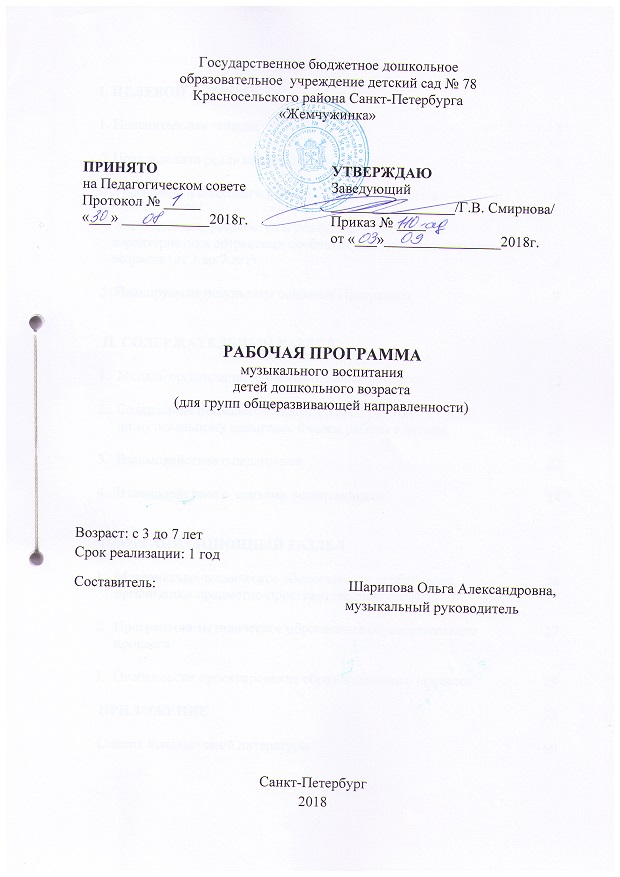 СОДЕРЖАНИЕ                                              I ЦЕЛЕВОЙ РАЗДЕЛ                                          1.Пояснительная запискаНастоящая рабочая программа (Далее - Программа) разработана в соответствии с образовательной программой дошкольного образования ГБДОУ детского сада № 78 «Жемчужинка», созданной педагогическим коллективом ГБДОУ на основе Федерального государственного образовательного стандарта дошкольного образования (далее – ФГОС ДО) (Приказ Министерства образования и науки Российской Федерации от 17.10.2013 года № 1155) с учетом Примерной  образовательной программы дошкольного образования, одобренной решением федерального учебно-методического объединения по общему образованию (протокол от 20 мая 2015 г. № 2/15), а также парциальных программ: «Ритмическая мозаика» А.Бурениной, «Ладушки» И. Каплуновой, И. Новоскольцевой. Рабочая программа разработана с учетом  основных принципов, требований к организации и содержанию различных видов музыкальной деятельности в ДОУ, возрастных особенностей детей. В программе сформулированы и конкретизированы задачи по музыкальному воспитанию для детей всех возрастных  групп: II младшая (с 3 до 4 лет), средняя (с 4 до 5 лет), старшая (с 5 до 6 лет), подготовительная ( с 6 до 7 лет).Цели и задачи реализации Программы   в образовательной области «Художественно-эстетическое развитие»                                                                 (музыкальная деятельность)Цель рабочей Программы:  Формирование интереса к эстетической стороне окружающей действительности -  эстетического отношения к предметам и явлениям окружающего мира, произведениям искусства; развитие эстетических чувств детей, художественного восприятия, образных представлений, воображения, художественно-творческих способностей; Образовательная область «Художественно-эстетическое развитие» (музыкальная деятельность) включает в себя направления «Приобщение к искусству» и «Музыкальная деятельность».Основные задачиПриобщение к искусству:                                                                                              - развивать эмоциональную восприимчивость, эмоциональный отклик на   музыкальные произведения. Красоту окружающего мира, произведения искусства;                                                                                                                                  - приобщать к народному профессиональному искусству (словесному,   музыкальному, изобразительному, театральному) через ознакомление с лучшими образцами отечественного и мирового искусства;                                           - воспитывать  умение понимать содержание произведений искусства                                - формировать элементарные представления о видах и жанрах искусства, средствах выразительности, в различных видах искусства.Музыкальная деятельность:                                                                                                    - приобщать к музыкальному искусству;                                                                          - развивать предпосылки ценностно-смыслового восприятия и понимания музыкального искусства;                                                                                                 - формировать основы музыкальной культуры,                                                           - знакомить с элементарными музыкальными понятиями, жанрами;                            -  воспитывать эмоциональную отзывчивость при восприятии музыкальных произведений.                                                                                                                              - развивать музыкальные способности: музыкальный слух, чувство ритма, музыкальную память                                                                                                                - формировать песенный, музыкальный вкус;                                                                - воспитывать интерес к музыкально-художественной деятельности, совершенствовать умения в этом виде деятельности;                                                    - развивать детское музыкально-художественное творчество, реализацию самостоятельной творческой деятельности детей удовлетворять потребность в самовыражении.Рабочая программа рассчитана на 1 год обучения. В ней сформулированы и конкретизированы задачи по музыкальному воспитанию для детей от второй младшей до подготовительной группы. Музыкальное развитие детей осуществляется в непосредственно организованной образовательной деятельности, режимных моментах, беседах, наблюдениях, развлечениях и праздниках во всех возрастных группах.3.Принципы и подходы к формированию программыПри построении рабочей программы учитываются следующие принципы:  - принцип развивающего образования, целью которого является развитие  ребёнка                - принципы научной обоснованности и практической применимости (содержание рабочей программы должно соответствовать основным положениям возрастной психологии и дошкольной педагогики),- отвечает критериям полноты, необходимости и достаточности (позволять решать поставленные цели и задачи только на необходимом и достаточном материале, максимально приближаться к разумному «минимуму»)- обеспечивает единство воспитательных, развивающих и обучающих целей и задач процесса образования детей дошкольного возраста. В процессе реализации которых формируются такие знания, умения и навыки, которые имеют непосредственное отношение к развитию детей дошкольного возраста;                                                                                                                                  - строится с учётом принципа интеграции образовательных областей,  в соответствии с возрастными возможностями и особенностями воспитанников, спецификой и возможностями образовательных областей;- основывается на комплексно-тематическом принципе построения образовательного процесса; - предусматривает решение программных образовательных задач в совместной деятельности взрослого и детей и самостоятельной деятельности детей не только в рамках непосредственно образовательной деятельности, но и при проведении режимных моментов в соответствии со спецификой дошкольного образования; - предполагает построение образовательного процесса на адекватных возрасту формах работы с детьми. Основной формой работы с детьми дошкольного возраста и ведущим видом деятельности для них является игра - обеспечивает осуществление образовательного процесса в двух основных организационных моделях, включающих: совместную деятельность взрослого и детей, самостоятельную деятельность детей;- учитывает гендерную специфику развития детей дошкольного возраста; - направлена на взаимодействие с семьёй в целях осуществления полноценного развития ребёнка, создания равных условий образования детей дошкольного возраста.Интеграция образовательных областей в соответствии с возрастными возможностями и особенностями воспитанников.4. Значимые для  разработки и реализации  Программы  характеристики возрастных особенностей детей дошкольного  возраста Дошкольный возраст является важнейшим в развитии человека, так как он заполнен существенными физиологическими, психологическими и социальными изменениями. Это период жизни, который рассматривается в педагогике и психологии как самоценное явление со своими законами, субъективно переживается в большинстве случаев как счастливая, беззаботная, полная приключений и открытий жизнь. Дошкольное детство играет решающую роль в становлении личности, определяя ход ее развития на последующих этапах жизненного пути человека. Характеристика возрастных особенностей развития детей дошкольного возраста необходима для правильной организации осуществления образовательного процесса, как в условиях семьи, так и в условиях дошкольного образовательного учреждения (группы).                                                       (3-4 года)В возрасте 3-4 лет необходимым становится создание условий для активного экспериментирования  ребёнка со звуками с целью накопления первоначального музыкального опыта. Манипулирование музыкальными звуками и игра с ними (при их прослушивании, элементарном музицировании, пении, выполнения простых танцевальных и ритмических  движений) позволяют ребёнку начать в дальнейшем ориентироваться в характере музыки, её жанрах. Содержанием музыкального воспитания детей данного возраста является приобщение их к разным видам музыкальной деятельности, формирование интереса к музыке, элементарных музыкальных способностей и освоение некоторых исполнительских навыков. В этот период, прежде всего, формируется восприятие музыки, характеризующееся эмоциональной отзывчивостью на произведения. Маленький ребёнок воспринимает музыкальное произведение в целом. Постепенно он начинает слышать и вычленять выразительную интонацию, изобразительные моменты, затем дифференцирует части произведения. Исполнительская деятельность у детей данного возраста лишь начинает своё становление. Голосовой аппарат ещё не сформирован, голосовая мышца не развита, связки тонкие, короткие. Голос ребёнка не сильный, дыхание слабое, поверхностное. Поэтому репертуар должен отличаться доступностью текста и мелодии. Поскольку малыши обладают непроизвольным вниманием, весь процесс обучения надо организовать так, чтобы он воздействовал на чувства и интересы детей. Дети проявляют эмоциональную отзывчивость на использование игровых приёмов и доступного материала. Приобщение детей к музыке происходит и в сфере музыкально-ритмической   деятельности, посредством доступных и интересных упражнений, музыкальных игр, танцев, хороводов, помогающих ребёнку лучше почувствовать и полюбить музыку. Особое внимание на музыкальных занятиях уделяется игре на детских музыкальных инструментах, где дети открывают для себя мир музыкальных звуков, различают красоту звучания различных инструментов. (4-5 лет)В среднем дошкольном возрасте благодаря возросшей самостоятельности и накопленному музыкальному опыту ребёнок становится активным участником танцевальной, певческой, инструментальной деятельности. Чувственное познание свойств музыкального звука и двигательное  восприятие метро - ритмической основы музыкальных произведений позволяют дошкольнику интерпретировать характер музыкальных образов, настроение музыки, ориентируясь в средствах их выражения.Умение понять характер и настроение музыки вызывает у ребёнка потребность и желание пробовать себя в попытках самостоятельного исполнительства.  Начинает  развиваться образное мышление.  Дети могут самостоятельно придумать небольшую сказку на  заданную тему. Увеличивается устойчивость внимания. Ребенку оказывается доступной  сосредоточенная деятельность в течение 20 минут. Он способен удерживать в памяти при  выполнении каких-либо действий несложное условие.В  среднем дошкольном возрасте улучшается произношение  звуков  и  дикция.  Речь  становится предметом активности детей.  Они удачно имитируют голоса животных, интонационно выделяют речь тех или иных персонажей.  Интерес  вызывают  ритмическая  структура речи, рифмы.  Развивается грамматическая сторона речи. Дошкольники занимаются словотворчеством  на основе грамматических правил. Речь детей при взаимодействии друг с другом носит  ситуативный характер, а при общении  со взрослым становится вне ситуативной. Изменяется содержание общения ребенка и взрослого.  Оно выходит за пределы  конкретной ситуации, в которой оказывается ребенок. Ведущим становится познавательный  мотив. Информация, которую ребенок получает в процессе общения, может быть сложной  и трудной для понимания, но она вызывает у него интерес.  У детей формируется потребность в уважении со стороны взрослого, для них оказывается чрезвычайно важной его похвала.       Основные достижения возраста связаны: с развитием игровой деятельности;  появлением ролевых и реальных взаимодействий; с развитием изобразительной деятельности;  конструированием по замыслу.  В этом возрасте развивается  восприятие, происходит  развитие  образного мышления и воображения, развитие  памяти, внимания, речи, познавательной мотивации.  Дети средней группы уже имеют достаточный музыкальный опыт, благодаря которому начинают активно включаться  в разные виды музыкальной деятельности: слушание, пение, музыкально-ритмические  движения, игру на музыкальных инструментах и творчество. Занятия являются основной формой обучения. Задания, которые дают детям, более сложные. Они требуют сосредоточенности и осознанности действий, хотя до какой-то степени сохраняется игровой и развлекательный характер обучения. (5-6 лет)В старшем дошкольном возрасте у детей происходит созревание такого важного качества, как произвольность психических процессов (внимания, памяти, мышления), что является важной предпосылкой для более углубленного музыкального воспитания.Ребенок 5-6лет отличается большой самостоятельностью, стремлением к самовыражению в различных видах художественно-творческой деятельности, у него ярко выражена потребность в общении со сверстниками. К этому возрасту у детей развивается ловкость, точность, координация движений, что в значительной степени расширяет их исполнительские возможности в ритмике. Значительно возрастает активность детей, они очень энергичны, подвижны, эмоциональны. У детей шестого года жизни более совершенна речь: расширяется активный и пассивный словарь. Улучшается звукопроизношение, грамматический строй речи, голос становится звонким и сильным. Эти особенности дают возможность дальнейшего развития певческой деятельности, использования более разнообразного и сложного музыкального репертуара.Однако все перечисленные особенности проявляются индивидуально, и в целом дети шестого года жизни ещё требуют бережного и внимательного отношения: они быстро утомляются, устают от монотонности. Эти возрастные особенности необходимо учитывать при планировании и организации музыкальных образовательных занятий.                                                            (6-7 лет)Возраст 6-7 лет - это середина детства. Подвижные энергичные дети активны во всех видах музыкально-художественной деятельности. В этот период  качественно меняются психофизиологические возможности:  голос становится звонким, движения - ещё более скоординированными, увеличивается объём внимания и памяти,  совершенствуется речь. У детей возрастает произвольность поведения, формируется осознанный интерес к музыке, значительно расширяется музыкальный кругозор. Новые качества позволяют реализовывать более сложные задачи музыкального развития детей.В предшкольный период актуальность идеи целостного развития личности ребёнка средствами музыки возрастает. В подготовительной к школе группе завершается дошкольный возраст. Его основные достижения связаны с освоением мира вещей как предметов человеческой культуры; освоением форм позитивного общения с людьми; развитием половой идентификации, формированием позиции школьника. К концу дошкольного возраста ребенок обладает высоким уровнем познавательного и личностного развития, что позволяет ему в дальнейшем успешно учиться в школе. Занятия  являются основной формой обучения. Задания, которые дают детям подготовительной группы, требуют сосредоточенности и осознанности действий, хотя до какой-то степени сохраняется игровой и развлекательный характер обучения.                    5.Планируемые результаты освоения ПрограммыРабочая программа предназначена для детей от 3 до 7 лет и рассчитана на 36 недель, что соответствует комплексно-тематическому планированию. Рабочая программа является «открытой» и предусматривает вариативность, интеграцию, изменения и дополнения по мере профессиональной необходимости.К концу  младшего дошкольного возраста (4-го года): музыкально - художественная деятельность  детей  носит непосредственный и синкретический характер; восприятие музыкальных образов происходит при организации практической деятельности (проиграть сюжет, рассмотреть иллюстрацию и др.); совершенствуется звукоразличение, слух: ребёнок дифференцирует звуковые свойства предметов, осваивает звуковые предэталоны (громко — тихо, высоко — низко и пр.); начинает проявлять интерес и избирательность по отношению к различным видам музыкально-художественной деятельности (пению, слушанию, музыкально-ритмическим движениям).К концу среднего дошкольного возраста (5-го года):  в музыкальной деятельности дети эмоционально откликаются на произведения музыкального и изобразительного искусства, художественную литературу, в которых с помощью образных средств переданы различные эмоциональные состояния людей, животных, сказочных персонажей; дошкольники начинают более целостно воспринимать сюжеты и понимать образы.К концу  старшего дошкольного возраста (6-го года)  в  процессе восприятия произведений музыкального искусства дети способны осуществлять выбор того (произведений, персонажей, образов), что им больше нравится, обосновывая его с помощью элементов эстетической оценки; они эмоционально откликаются на те произведения искусства, в которых переданы понятные им чувства и отношения, различные эмоциональные состояния людей, животных, борьба добра со злом; совершенствуется качество музыкальной деятельности. Творческие проявления становятся более осознанными и направленными (образ, средства выразительности продумываются и сознательно подбираются детьми).К концу  старшего дошкольного возраста (7-го года): музыкально-художественная деятельность характеризуется большой самостоятельностью; развитие познавательных интересов приводит к стремлению получить знания о видах и жанрах искусства (история создания музыкальных шедевров, жизнь и творчество композиторов и исполнителей); дошкольники начинают проявлять интерес к посещению театров, понимать ценность произведений музыкального искусства.Целевые ориентиры художественно – эстетического                                         воспитания и развитияII.СОДЕРЖАТЕЛЬНЫЙ РАЗДЕЛ                   1. Модель  организации образовательного процесса        Рабочая программа разработана  с учетом следующих положений:-весь материал программы, ее репертуар и организация детской деятельности отвечают современным требованиям педагогической науки и практики;-постепенно и последовательно проходит процесс формирования музыкальных интересов ребенка, его способностей;-осуществляется преемственность музыкального развития ребенка на разных возрастных этапах с целью планомерной подготовки его к школе.Музыкальный репертуар соответствует художественно-педагогическим требованиям: -единства содержания и музыкальной формы;-соответствия всем видам  детской музыкальной деятельности;-доступности восприятия и исполнения детьми.        Непрерывная образовательная деятельность (НОД) выступает как   основная форма организации воспитания, обучения, развития детей, в которой участвуют все дети того или иного возраста.  НОД проводится в соответствии с рабочей программой по всем видам музыкальной деятельности и включает в себя чередование следующих видов деятельности: музыкально-ритмические упражнения, восприятие музыки, игра  на детских музыкальных инструментах,  пение, пальчиковая гимнастика, пляски, игры.Материал программы распределяется по видам деятельности: слушание, пение, пальчиковая гимнастика, игра на детских музыкальных инструментах, музыкально - ритмические движения, и соответствует четырем возрастным группам: вторая младшая, средняя, старшая, подготовительная к школе группа.Музыкальная НОД  состоит из трех частей. Вводная частьМузыкально-ритмические упражнения. Цель - настроить ребенка на занятие и развивать навыки основных и танцевальных движений, которые будут использованы в танцах.                    Основная частьСлушание музыки. Цель - приучать ребенка вслушиваться в звучание мелодии и аккомпанемента, которые  создают  художественно-музыкальный образ, и эмоционально на них реагировать.Подпевание и пение. Цель - развивать вокальные задатки ребенка, учить чисто интонировать мелодию, петь без напряжения в голосе, а такженачинать и заканчивать пение вместе с воспитателем.В основную часть занятий включаются и музыкально – дидактические игры, направленные на знакомство с детскими музыкальными инструментами, развитие памяти и воображения, музыкально-сенсорных способностей, пальчиковые игры; игры, направленные на развитие чувства ритма. Заключительная частьИгра или пляска.  Цель - формировать умение двигаться в соответствии с музыкой.  Совершенствовать  навыки более точного выполнения движений, способствовать развитию эмоционально-образного исполнения музыкально-игровых упражнений. 2.Содержание психолого-педагогической работы                                                    по музыкальному развитию          Содержание психолого-педагогической работы по музыкальному развитию ориентировано на разностороннее развитие дошкольников с учётом их возрастных  и индивидуальных особенностей по основным направлениям – физическому, социально-коммуникативному, познавательно-речевому и художественно-эстетическому. Задачи психолого-педагогической работы по формированию  физических, интеллектуальных и личностных качеств детей решаются интегрировано в ходе освоения всех направлений наряду с задачами, отражающими специфику каждого направления с обязательным психологическим сопровождением, в соответствии с возрастом детей и их развитием.                                 Вторая младшая группа (от 3 до 4 лет)         Воспитывать у детей эмоциональную отзывчивость на музыку. Познакомить с тремя жанрами: песней, танцем, маршем. Способствовать развитию музыкальной памяти. Формировать умение узнавать знакомые песни, пьесы; чувствовать характер музыки, эмоционально на неё реагировать.             Слушание. Учить слушать музыкальное произведение до конца, понимать характер музыки, узнавать и определять, сколько частей в произведении. Совершенствовать умение различать звучание музыкальных игрушек, детских музыкальных инструментов. Пение. Способствовать развитию певческих навыков: петь без напряжения, чисто и ясно произносить слова, передавать характер песни.Музыкально-ритмические движения. Учить двигаться в соответствии с двухчастной формой музыки и силой её звучания (громко, тихо); реагировать на начало звучания музыки и её окончание. Совершенствовать навыки основных движений (ходьба, бег). Учить маршировать вместе со всеми, бегать легко, в умеренном темпе и быстром под музыку. Развивать умение кружиться в парах, двигаться под музыку ритмично и согласно темпу и характеру музыкального произведения с предметами, игрушками и без них.Развитие танцевально-игрового творчества. Стимулировать самостоятельное выполнение танцевальных движений под плясовые мелодии. Учить более точно выполнять движения, передающие характер изображаемых животных.Игра на детских музыкальных инструментах. Знакомить детей с некоторыми детскими музыкальными инструментами: дудочкой, металлофоном, колокольчиком, бубном, погремушкой, барабаном, а также их звучанием. Учить детей подыгрывать на детских ударных музыкальных инструментах.                                   Средняя группа (от 4 до 5 лет)Продолжать развивать у детей интерес к музыке, желание её слушать, вызывать эмоциональную отзывчивость при восприятии музыкальных произведений. Обогащать музыкальные впечатления, способствовать дальнейшему развитию основ музыкальной культуры.Слушание. Формировать навыки культуры слушания музыки (не отвлекаться, дослушивать произведение до конца). Учить чувствовать характер музыки, узнавать знакомые произведения, высказывать свои впечатления о прослушанном. Учить замечать выразительные средства музыкального произведения: тихо, громко, медленно, быстро.Пение. Обучать детей выразительному пению, формировать умение петь протяжно, подвижно, согласованно. Развивать умение брать дыхание между короткими музыкальными фразами. Учить петь мелодию чисто, чётко произносить слова, петь выразительно, передавая характер музыки. Учить петь с музыкальным сопровождением и без него (с помощью воспитателя).Песенное творчество. Учить самостоятельно сочинять мелодию колыбельной песни и отвечать на музыкальные вопросы («Как тебя зовут?», «Что ты хочешь, кошечка?») Формировать умение импровизировать мелодии на заданный  текст.Музыкально-ритмические движения. Продолжать формировать у детей навык ритмичного движения в соответствии с характером музыки. Учить самостоятельно менять движения в соответствии с двух- и трёх -частной формой музыки. Совершенствовать танцевальные движения: прямой галоп, пружинка, кружение по одному и в парах. Учить детей двигаться в парах  по кругу в танцах и хороводах, ставить ногу на носок и на пятку, ритмично хлопать в ладоши. Продолжать совершенствовать у детей навыки основных движений (ходьба: «торжественная», спокойная; бег: легкий, стремительный).Развитие танцевально-игрового творчества. Способствовать развитию эмоционально-образного исполнения музыкально-игровых упражнений и сценок, используя мимику и пантомиму. Обучать инсценировке песен и постановке небольших музыкальных спектаклей.Игра на детских музыкальных инструментах. Формировать умение подыгрывать простейшие мелодии на деревянных ложках, погремушках, барабане, металлофоне.Старшая группа (от 5 до 6 лет)Продолжать развивать интерес и любовь к музыке, музыкальную отзывчивость на неё. Формировать музыкальную культуру на основе знакомства с классической,- народной и современной музыкой; со структурой 2- и 3-частного музыкального произведения, с построением песни. Продолжать знакомить с композиторами. Воспитывать культуру поведения при посещении концертных залов, театров (не шуметь, не мешать другим зрителям наслаждаться музыкой, смотреть спектакли).Слушание. Продолжать знакомить с жанрами музыкальных произведений (марш, танец, песня)Развивать музыкальную память через узнавание мелодий по отдельным фрагментам произведения (вступление, заключение, музыкальная фраза).  Совершенствовать навык различения звуков по высоте в пределах квинты, звучания музыкальных инструментов (клавишно-ударные и струнные: фортепиано, скрипка, виолончель, балалайка). Пение. Формировать певческие навыки, умение петь легким звуком в диапазоне от «ре» первой октавы до «до» второй октавы, брать дыхание перед началом песни, между музыкальными фразами, произносить отчетливо слова, своевременно начинать и заканчивать песню, эмоционально передавать характер мелодии, петь умеренно, громко и тихо. Способствовать развитию навыков сольного пения с музыкальным сопровождением и без него. Содействовать проявлению самостоятельности, творческому исполнению песен разного характер. Развивать песенный музыкальный вкус. Песенное творчество. Развивать навык импровизации мелодии на заданный текст, сочинять мелодии различного характера: ласковую колыбельную, задорный или бодрый марш, плавный вальс, веселую плясовую.Музыкально-ритмические движения. Развивать чувство ритма, умение передавать через движения характер - музыки, ее эмоционально-образное содержание; умение свободно ориентироваться в пространстве, выполнять npocтые  перестроения, самостоятельно переходить от умеренного к быстрому или медленному темпу, менять движения в соответствии с музыкальными фразами. Способствовать формированию навыков исполнения танцевальных движений (поочередное выбрасывание ног вперед в прыжке; приставной шаг с приседанием, с продвижением вперед, кружение; приседание с выставлением ноги вперед).Познакомить детей с русскими хороводом, пляской, а также с танцами других народов. Продолжать развивать навыки инсценирования песен; умение изображать сказочных животных и птиц (лошадка, коза, лиса, медведь, заяц, журавль, ворон и т.д.) в разных игровых ситуациях.Развитие танцевально-игрового творчества. Развивать танцевальное творчество; формировать умение придумывать движения к пляскам, танцам, составлять композицию танца, проявляя самостоятельность в творчестве.                 Совершенствовать умение самостоятельно придумывать движения, отражающие содержание песни. Побуждать к инсценированию содержания песен, хороводов.Игра на детских музыкальных инструментах. Развивать умение исполнять простейшие мелодии на детских музыкальных инструментах; знакомые песенки индивидуально и небольшими группами, соблюдая при этом общую динамику и темп. Развивать творчество, побуждать детей к активным самостоятельным действиям.Подготовительная к школе группа (от 6 до 7 лет)Продолжать приобщать детей к музыкальной культуре, воспитывать художественно-эстетический вкус. Обогащать музыкальные впечатления детей, вызывать яркий эмоциональный отклик при восприятии музыки разного характера. Знакомить с элементарными музыкальными понятиями: музыкальный образ, выразительные средства, музыкальные жанры (балет, опера); профессиями (пианист, дирижер, композитор, певица и певец, балерина и балерон, художник и др.).Слушание. Продолжать развивать навыки восприятия звуков по высоте в пределах квинты—терции. Обогащать впечатления детей, формировать музыкальный вкус, развивать музыкальную память. Способствовать развитию мышления, фантазии, памяти, слуха. Знакомить с элементарными музыкальными понятиями (темп, ритм); жанрами (опера, концерт, симфонический концерт), творчеством композиторов и музыкантов.Пение. Совершенствовать певческий голос и вокально-слуховую координацию. Закреплять практические навыки выразительного исполнения песен в пределах от «до» первой октавы до «ре» второй октавы. Учить брать дыхание и удерживать его до конца фразы; обращать внимание на артикуляцию (дикцию). Закреплять умение петь самостоятельно, индивидуально и коллективно, с музыкальным сопровождением и без него.Песенное творчество. Развивать умение самостоятельно придумывать мелодии, используя в качестве образца русские народные песни; самостоятельно импровизировать мелодии на заданную тему по образцу и без него, используя для этого знакомые песни, музыкальные пьесы и танцы.Музыкально-ритмические движения. Способствовать дальнейшему развитию навыков танцевальных движений, умения выразительно и ритмично двигаться в соответствии с разнообразным характером музыки, передавая в танце эмоционально-образное содержание. Знакомить с национальными плясками (русские, белорусские, украинские и т.д.).Развивать танцевально-игровое творчество; формировать навыки художественного исполнения различных образов при инсценировании песен, театральных постановок.Музыкально-игровое и танцевальное творчество. Способствовать развитию творческой активности детей в доступных видах музыкальной исполнительской деятельности (игра в оркестре, пение, танцевальные движения и т.п.). Совершенствовать умение импровизировать под музыку соответствующего характера (лыжник, конькобежец, наездник, рыбак; лукавый котик; сердитый козлик и т.п.).   Закреплять умение придумывать движения, отражающие содержание песни; выразительно действовать с воображаемыми предметами. Развивать самостоятельность в поисках способа передачи в движениях музыкальных образов. Формировать музыкальные способности; содействовать проявлению активности и самостоятельности.Игра на детских музыкальных инструментах. Знакомить с музыкальными произведениями в исполнении различных инструментов и в оркестровой обработке. Совершенствовать навыки игры на металлофоне, свирели, ударных и электронных музыкальных инструментах, русских народных музыкальных инструментах: трещотках, погремушках, треугольниках; умение исполнять музыкальные произведения в оркестре в ансамбле.                                            Формы работы с детьми                                                         Слушание                                                                    Пение                                Музыкально-ритмические движения                             Игра на детских музыкальных инструментахПерспективное планирование НОД, в разных возрастных группах, представлено в Приложении.                                         3.Взаимодействие с педагогами Воспитатель и музыкальный руководитель непосредственно взаимодействуют с детьми в процессе организации их общения с музыкой. Формы взаимодействие с педагогическим коллективом - это:  ознакомление воспитателей с теоретическими вопросами музыкального образования детей;  разъяснение содержания и методов работы по музыкальному образованию детей в каждой возрастной группе;  обсуждение сценариев праздников и развлечений;  участие в изготовлении праздничных декораций, костюмов, в оформлении интерьера дошкольного образовательного учреждения к праздникам;  участие в организации предметно-пространственной музыкальной развивающей среды;  оказание методической помощи педагогическому коллективу в решении задач музыкального образования детей;  участие в педагогических советах дошкольного образовательного учреждения. С педагогами проводятся:   индивидуальные и групповые консультации, в ходе которых обсуждаются вопросы индивидуальной работы с детьми, музыкально-воспитательной работы в группах, используемого на занятиях музыкального репертуара, вопросы организации музыкальной среды дошкольного образовательного учреждения; осуществляется работа по освоению и развитию музыкально-исполнительских умений воспитателей;  практические занятия, включающие разучивание музыкального репертуара для детей.  семинары, в ходе которых осуществляется знакомство с новой музыкально-методической литературой;  практикумы, включающие наряду с теоретическим освоением материала практическое выполнение различных заданий в группах.  проведение открытых музыкальных занятий, вечеров досуга с последующим их анализом и обсуждением с точки зрения взаимодействия всего педагогического коллектива в решении задач музыкального развития детей.Взаимодействие с семьями воспитанников  Основные цели и задачи:Важнейшим условием обеспечения целостного развития личности является развитие конструктивного взаимодействия с семьей. Ведущая цель — создание необходимых условий для формирования ответственных взаимоотношений с семьями воспитанников и развития компетентности родителей (способности разрешать разные типы социально - педагогических ситуаций, связанных с воспитанием ребенка); обеспечение права родителей на уважение и понимание, на участие в жизни детского сада. Успех музыкального воспитания, осуществляемого в детском саду, во многом зависит от постановки воспитания в семье. В семье завершается процесс закрепления приобретенного в детском саду. Это значит, что за формирование художественного вкуса, музыкальных навыков, равно как и за формирование личности ребенка, несут ответственность воспитатель, музыкальный руководитель и родители. Формы работы с родителями в музыкальном воспитании:Проводятся:                                                                                                                             индивидуальные беседы с родителями;  консультирование родителей по вопросам организации музыкального воспитания детей в семье;  выступления на родительских собраниях дошкольного образовательного учреждения с докладами о музыкальном образовании детей;  создание буклетов, памяток для родителей;  приобщение родителей к совместной деятельности с детьми через создание поделок, пособий, атрибутов для игр, праздников, развлечений; участие родителей совместно с детьми на праздниках, развлечениях,  мастер-классах,  проектах, и пр.	                               III.ОРГАНИЗАЦИОННЫЙ РАЗДЕЛ1. Материально-техническое обеспечение и особенности организации предметно-пространственной  среды          Предметно-пространственная среда организуется с учетом принципов:содержательной насыщенности (соответствие предметно-   пространственной среды возрастным возможностям детей и содержательному разделу Программы);трансформируемости (возможность изменения предметно-пространственной среды в зависимости от образовательной ситуации, в том числе от меняющихся интересов и возможностей детей);полифункциональности (возможность разнообразного использования различных составляющих предметной среды, наличие в среде полифункциональных предметов);вариативности (наличие различных пространств, а также материалов, игр, игрушек и оборудования, обеспечивающих свободный выбор детей);доступности (свободный доступ детей, исправность и сохранность материалов и оборудования);безопасности (соответствие всех элементов предметно-пространственной среды требованиям по обеспечению надежности и безопасности их использования).Развивающая предметно-пространственная среда включает в себя музыкальный зал и костюмерную.                                 Материально-техническое обеспечение:Музыкальный залфортепиано;синтезатор;музыкальный центр;аудио материалы;СД диски;телевизор с функцией караоке;микрофон;домашний кинотеатр;проекционный экран;мультимедийный проектор;музыкально-дидактические игры;ДМИ: треугольники, металлофоны, ксилофоны, трещотки, ложки, погремушки, бубенцы, клавесы, тарелки, коробочки, бубны, маракасы, барабаны;раздаточный материал: листики, цветочки, фонарики, грибочки, шишки, ленточки, султанчики, платочки, зонтики;картотеки: «Пальчиковая гимнастика», «Загадки», «Стихи»;театр «Би-ба-бо»;       Костюмернаядетские костюмы;костюмы для взрослых;декорации для украшения интерьера музыкального зала по сезонам и различным тематикам;оборудование для использования на детских праздниках и досугах (корзинки, фонарики,… и т.п.) 2.Программно-методическое обеспечение образовательного процесса. «ОТ РОЖДЕНИЯ ДО ШКОЛЫ» Примерная  общеобразовательная
программа дошкольного образования / Под ред. Н.Е. Вераксы, Т.С. Комаровой, М.А. Васильевой. – М.:МОЗАИКА-СИНТЕЗ, 2014.- 304с.«ТОП-ХЛОП, МАЛЫШИ» Сауко Т.Н., Буренина А.И. Программа музыкально-ритмического воспитания детей 2-3 лет.- 2001. – 120с.«РИТМИЧЕСКАЯ МОЗАИКА». Программа по ритмической пластике для детей дошкольного и младшего школьного возраста.Буренина А.И.«ЛАДУШКИ» Программа музыкального воспитания детей дошкольного возраста под редакцией И.М.Каплуновой, И.А.Новоскольцевой.«ТАНЦЕВАЛЬНАЯ РИТМИКА ДЛЯ ДЕТЕЙ» Т.И. Суворова, Н.М. Фоломеева. Учебное пособие .Вып.1,2,3,4,5,6 –Спб, 2005-2011 год«НАШ ВЕСЁЛЫЙ ОРКЕСТР» Библиотека программы «Ладушки» Каплунова И., Методическое пособие для муз.руководителей детских садов, учителей музыки, педагогов. 1,2 часть «Невская нота», Санкт-Петербург 2013  «ВЕСЁЛЫЕ ДОСУГИ» Библиотека программы «Ладушки» Каплунова И., Методическое пособие для муз.руководителей детских садов, учителей музыки, педагогов. «Невская нота», Санкт-Петербург 2011  «СИСИТЕМА МУЗЫКАЛЬНО-ОЗДОРОВИТЕЛЬНОЙ РАБОТЫ В ДЕТСКОМ САДУ», занятия, игры, упражнения / авт.-сост. О.Н.Арсеневская – Изд. 2-е.- Волгоград: Учитель, 2013.«МУЗЫКАЛЬНЫЙ РУКОВОДИТЕЛЬ» Иллюстрированный методический журнал для музыкальных руководителей. ООО Издательский дом  «Воспитание дошкольника» В.М.Кузина, Т.Б. Корябина, Ю.В. Ильина. Журнал издается с 2004 г.«КОЛОКОЛЬЧИК»- учебно-методический и литературно – музыкальный журнал для педагогов, воспитателей, и родителей. Смирнова И.Г. Санкт-Петербург«ПРАЗДНИК КАЖДЫЙ ДЕНЬ» Библиотека программы «Ладушки» Каплунова И., Конспекты музыкальных занятий с аудиоприложением. «ПРАЗДНИК КАЖДЫЙ ДЕНЬ» Библиотека программы «Ладушки» Каплунова И., Конспекты музыкальных занятий с аудиоприложением. «ПРАЗДНИК КАЖДЫЙ ДЕНЬ» Библиотека программы «Ладушки» Каплунова И., Конспекты музыкальных занятий с аудиоприложением. Младшая группа, средняя группа, старшая группа, подготовительная группа «Композитор- Санкт-Петербург 2008 «МУЗЫКА КАЖДЫЙ ДЕНЬ» Музыкальная хрестоматия для воспитателей детских дошкольных учреждений и студентов педагогических колледжей и училищ. Санкт-Петербург 1997г. Герасименко Е.Ф., Сорокина М.С. Особенности проектирования образовательного процесса.Занятия  для детей дошкольного  возраста (от 3 до 7 лет)  планируются  не  более 2 раз в неделю в соответствии с требованиями (СанПиН 2.4.1.3049-13). Во II младшей группе (3-4года) продолжительность занятия составляет  10-15 минут. В средней группе (4-5 лет) продолжительность занятия – 15-20 минут. В старшей группе (5-6 лет) занятие длится 20-25 минут.                                     В подготовительной группе занятие длится 25-30 минут.                                                                                Образовательный процесс проектируется в соответствии с комплексно-тематическим планированием.Примерное комплексно-тематическое планирование.II младшей группеСредняя группаСтаршая группа Подготовительная группаПРИЛОЖЕНИЕ       Перспективный план занятий для II младшей группы                                                                 СЕНТЯБРЬОКТЯБРЬНОЯБРЬДЕКАБРЬЯНВАРЬ                                                                   ФЕВРАЛЬМАРТАПРЕЛЬМАЙПерспективный план занятий для средней группыСЕНТЯБРЬОКТЯБРЬНОЯБРЬДЕКАБРЬЯНВАРЬФЕВРАЛЬМАРТАПРЕЛЬМАЙПерспективный план занятий для старшей группыСЕНТЯБРЬОКТЯБРЬНОЯБРЬДЕКАБРЬЯНВАРЬФЕВРАЛЬМАРТАПРЕЛЬМАЙПерспективный план занятий для подготовительной группыСентябрьОктябрьНоябрьДекабрьЯнварьФевральМартАпрельМайСписок используемой литературыРоссийская Федерация. Федеральный закон «Об образовании в Российской Федерации» № 273-ФЗ от 29.12.2012 – Ростов н/Д: Легион, 2013.Приказ Министерства образования и науки Российской Федерации от 17.10.2013 г. № 1155 «Об утверждении федерального государственного образовательного стандарта дошкольного образования».Постановление Главного государственного санитарного врача Российской Федерации от 15.05.2013 г. № 26 «Об утверждении СанПиН 2.4.1.3049-13 «Санитарно-эпидемиологические требования к устройству, содержанию и организации режима работы дошкольных образовательных организаций» Методические рекомендации по разработке рабочих программ. Приложение к Письму Комитета по образованию Санкт-Петербурга от 10.06.2014 № 03-20-2419/14-00.Примерная  общеобразовательная программа дошкольного образования «От рождения до школы» под ред. Н. Е. Вераксы, Т. С. Комаровой, М. А. Васильевой. - М.: МОЗАИКА-СИНТЕЗ, 2014.О.А. Воронкевич, Т.Ю. Седачева, Е.А. Якимова. Рабочая программа педагога ДОУ как инструмент реализации  образовательной программы дошкольного образования./ Дошкольная педагогика, № 4, 5, 2014 г.I. ЦЕЛЕВОЙ РАЗДЕЛПояснительная записка3     2.Цели и задачи реализации Программы3     3. Принципы и подходы к формированию Программы4     4. Значимые для  разработки и реализации  Программы характеристики возрастных особенностей детей дошкольного  возраста (от 3 до 7 лет).6     5. Планируемые результаты освоения Программы9        II. СОДЕРЖАТЕЛЬНЫЙ РАЗДЕЛМодель организации  образовательного процесса 12Содержание психолого-педагогической работы                             по музыкальному развитию. Формы работы с детьми.13Взаимодействие с педагогами Взаимодействие с  семьями воспитанников2224      III.ОРГАНИЗАЦИОННЫЙ РАЗДЕЛМатериально-техническое обеспечение и особенности организации предметно-пространственной  среды26Программно-методическое обеспечение образовательного процесса27Особенности проектирования образовательного процессаПРИЛОЖЕНИЕ      Список используемой литературы293369        Образовательная областьФормирование представления о музыкальной культуре и музыкальном искусстве; развитие навыков игровой деятельности; формирование гендерной, семейной, гражданской принадлежности, патриотических чувств, чувства принадлежности к мировому сообществу. Развитие свободного общения о музыке с взрослыми и сверстниками; Формирование основ безопасности собственной жизнедеятельности в различных видах музыкальной деятельности.«Социально-коммуникативное развитие»Формирование представления о музыкальной культуре и музыкальном искусстве; развитие навыков игровой деятельности; формирование гендерной, семейной, гражданской принадлежности, патриотических чувств, чувства принадлежности к мировому сообществу. Развитие свободного общения о музыке с взрослыми и сверстниками; Формирование основ безопасности собственной жизнедеятельности в различных видах музыкальной деятельности.«Познавательное развитие»Расширение музыкального кругозора детей; Сенсорное развитие; Формирование целостной картины мира средствами музыкального искусства, творчества.«Речевое развитие»Развитие устной речи в ходе высказываний детьми своих впечатлений, характеристики музыкальных произведений; Практическое овладение детьми нормами речи; Обогащение «образного словаря»«Художественно-эстетическое развитие»Развитие детского творчества; Приобщение к различным видам искусства; Использование художественных произведений для обогащения содержания музыкальных примеров; Закрепления результатов восприятия музыки. Формирование интереса к эстетической стороне окружающей действительности.«Физическое развитие»Развитие физических качеств в ходе музыкально - ритмической деятельности; Использование музыкальных произведений в качестве музыкального сопровождения различных видов детской деятельности и двигательной активности; Сохранение и укрепление физического и психического здоровья детей; Формирование представлений о здоровом образе жизни, релаксации.II Младшая группаСредняя группаСтаршая группаПодготовительная к школе группа- слушать музыкальные произведения до конца, узнавать знакомые песни;                - различать звуки по высоте (октава);                 - замечать динамические изменения (громко-тихо);                                      - петь не отставая друг от друга;- выполнять танцевальные движения в парах;- двигаться под музыку с предметом.Целевые ориентиры по ФГОС ДО: ребенок эмоционально вовлечен в музыкально – образовательный процесс, проявляет любознательность- слушать музыкальное произведение, чувствовать его характер;                                      - узнавать песни, мелодии;                      - различать звуки по высоте (секста-септима);- петь протяжно, четко произносить слова;                                      - выполнять движения в соответствии с характером музыки»         - инсценировать (вместе с педагогом) песни, хороводы;                 - играть на металлофонеЦелевые ориентиры по ФГОС ДО:  ребенок проявляет любознательность, владеет основными понятиями, контролирует свои движения, обладает основными музыкальными представлениями.- различать жанры в музыке (песня, танец, марш);                                       - звучание музыкальных инструментов (фортепиано, скрипка);    - узнавать произведения по фрагменту;- петь без напряжения, легким звуком, отчетливо произносить слова,  петь с аккомпанементом;                - ритмично двигаться в соответствии с характером музыки;            - самостоятельно менять движения в соответствии с 3-х частной формой  произведения;                      - самостоятельно инсценировать содержание песен, хороводов, действовать не подражая друг другу;              - играть мелодии на металлофоне по одному и в группе.Целевые ориентиры по ФГОС ДО: Ребенок знаком с музыкальными произведениями, обладает элементарными музыкально – художественными представлениями. - определять музыкальный жанр произведения;                     - различать части произведения;                    - определять настроение, характер музыкального произведения;слышать в музыке изобразительные моменты;                        - воспроизводить и чисто петь несложные песни в удобном диапазоне;                      - сохранять правильное положение корпуса при пении (певческая посадка);                          - выразительно двигаться в соответствии с характером музыки, образа;             - передавать несложный ритмический рисунок;                         - выполнять танцевальные движения качественно;                    - инсценировать игровые песни;              - исполнять сольно и в оркестре простые песни и мелодии.Целевые ориентиры по ФГОС ДО: ребенок опирается на свои знания и умения в различных видах музыкально – художественной деятельности.Формы работыФормы работыФормы работыФормы работыРежимныеМоментыСовместнаядеятельностьпедагога с детьмиСамостоятельнаядеятельность детейСовместнаядеятельность с семьейФормы организации детейФормы организации детейФормы организации детейФормы организации детейИндивидуальныеПодгрупповыеГрупповыеПодгрупповыеИндивидуальныеИндивидуальныеПодгрупповыеГрупповыеПодгрупповыеИндивидуальныеИспользованиемузыки:-на утреннейгимнастике ифизкультурныхзанятиях;- на музыкальныхзанятиях;- во время умывания- на других занятиях(ознакомление сокружающиммиром, развитиеречи,изобразительнаядеятельность)- во время прогулки(в теплое время)- в сюжетно-ролевыхиграх- перед дневнымсном- при пробуждении- на праздниках иразвлеченияхЗанятия- Праздники,развлечения- Музыка вповседневнойжизни:-Другие занятия-Театрализованнаядеятельность-Слушаниемузыкальных сказок.-Просмотрмультфильмов,фрагментов детскихмузыкальныхфильмоврассматриваниекартинок,иллюстраций вдетских книгах.репродукций,предметовокружающейдействительностиСоздание условий длясамостоятельноймузыкальнойдеятельности вгруппе: -подбормузыкальныхинструментов(озвученных и неозвученных),-музыкальныхигрушек, -театральныхкукол, атрибутов дляряженья. Экспериментированиесо звуками, используямузыкальныеигрушки и шумовыеинструменты- Игры в «праздники»,«концерт», «оркестр», «музыкальное занятие»Консультации дляродителей- Родительскиесобрания- Индивидуальныебеседы- Совместныепраздники,развлечения в ДОУ(включениеродителей впраздники иподготовку к ним)- Театрализованнаядеятельность(концертыродителей длядетей, совместныевыступления детейи родителей,совместныетеатрализованныепредставления,оркестр)- Открытыемузыкальныезанятия дляродителей- Оказание помощиродителям посозданиюпредметно-музыкальнойсреды в семье- Прослушиваниеаудиозаписей спросмотромкартин, иллюстраций.Формы работыФормы работыФормы работыФормы работыРежимныеМоментыСовместнаядеятельностьпедагога с детьмиСамостоятельнаядеятельность детейСовместнаядеятельность с семьейФормы организации детейФормы организации детейФормы организации детейФормы организации детейИндивидуальныеПодгрупповыеГрупповыеПодгрупповыеИндивидуальныеИндивидуальныеПодгрупповыеГрупповыеПодгрупповыеИндивидуальныеИспользование  пения:- на музыкальныхзанятиях; - во время умывания - на других - во время прогулки (в теплое время)- в сюжетно-ролевых играх-в театрализованной деятельности - на праздниках и РазвлеченияхЗанятия- Праздники,развлечения- Музыка вповседневнойжизни:-Театрализованнаядеятельность-пение знакомых песен во время игр, прогулок в теплую погоду  -Подпевание и пение знакомых песенок, попевок при рассматриваниикартинок,иллюстраций вдетских книгах,репродукций,предметовокружающейдействительности.Создание условий длясамостоятельноймузыкальнойдеятельности вгруппе: -подбормузыкальныхинструментов(озвученных и неозвученных),музыкальныхигрушек, театральныхкукол, атрибутов дляряженья.Создание предметной среды способствующейпроявлению удетей:-песенного творчества (сочинение грустных и веселых мелодий), Музыкально-дидактические игрыСовместныепраздники,развлечения в ДОУ(включениеродителей впраздники иподготовку к ним)- Театрализованнаядеятельность(концертыродителей длядетей, оркестр)- Открытыемузыкальныезанятия дляродителей- Оказание помощиродителям посозданиюпредметно-музыкальнойсреды в семье-Совместноеподпевание и пениезнакомых песенок,попевок прирассматриваниикартинок,иллюстраций вдетских книгах,репродукций,предметовокружающейдействительности.Формы работыФормы работыФормы работыФормы работыРежимныеМоментыСовместнаядеятельностьпедагога с детьмиСамостоятельнаядеятельность детейСовместнаядеятельность с семьейФормы организации детейФормы организации детейФормы организации детейФормы организации детейИндивидуальныеПодгрупповыеГрупповыеПодгрупповыеИндивидуальныеИндивидуальныеПодгрупповыеГрупповыеПодгрупповыеИндивидуальныеИспользование музыкальноритмических движений: -на утренней гимнастике и физкультурныхзанятиях;-на музыкальных занятиях;  - на других занятиях - во время прогулки - в сюжетно-ролевых играх.- на праздниках и развлечениях.Занятия- Праздники,развлечения- Музыка вповседневнойжизни:-Театрализованнаядеятельность-Игры, хороводы - Празднование Дней рожденияСоздание условий длясамостоятельноймуз.деятельности вгруппе:- подбормузыкальныхинструментов-музыкальныхигрушек, макетов инструментов,хорошо иллюстрированных нотных тетрадей по песенному репертуару, -атрибутов длятеатрализации. -элементов костюмов различных персонажей,-атрибутов для самостоятельноготанцевального творчества (ленточки, платочки, косыночки и т.д.).-Создание для детей игровых творческих ситуаций (сюжетно-ролевая игра), способствующих активизации выполнения характерных движений, -Стимулированиесамостоятельноговыполнениятанцевальныхдвижений.-Совместныепраздники,развлечения в ДОУ(включениеродителей впраздники иподготовку к ним)- Театрализованнаядеятельность(концертыродителей длядетей, совместные выступления детей и родителей, совместные театрализованные представления, оркестр)- Открытыемузыкальныезанятия дляродителей-Создание наглядно-педагогическойинформации дляродителей (стенды.папки- передвижки)- Оказание помощиродителям посозданиюпредметно-музыкальнойсреды в семье-Посещения детскихмузыкальныхтеатровФормы работыФормы работыФормы работыФормы работыФормы работыРежимныеМоментыСовместнаядеятельностьпедагога с детьмиСовместнаядеятельностьпедагога с детьмиСамостоятельнаядеятельность детейСовместнаядеятельность с семьейФормы организации детейФормы организации детейФормы организации детейФормы организации детейФормы организации детейИндивидуальныеПодгрупповыеГрупповыеПодгрупповыеИндивидуальныеИндивидуальныеПодгрупповыеИндивидуальныеПодгрупповыеГрупповыеПодгрупповыеИндивидуальные-на музыкальных занятиях - на других занятиях - во время прогулки - в сюжетно-ролевых играх.- на праздниках и развлечениях.Занятия- Праздники,развлечения- Музыка вповседневнойжизни:-Театрализованнаядеятельность-Игры, с элементами аккомпанемента. - Празднование дней рожденияСоздание условий длясамостоятельноймузыкальнойдеятельности вгруппе: подбормузыкальныхинструментовмузыкальныхигрушек, макетов инструментов. хорошо иллюстрированных нотных тетрадей по песенному репертуару, атрибутов длятеатрализации. элементов костюмов различных персонажей. Игра на шумовыхмузыкальныхинструментах;экспериментированиесо звуками,Музыкально-дидактическиеигрыСоздание условий длясамостоятельноймузыкальнойдеятельности вгруппе: подбормузыкальныхинструментовмузыкальныхигрушек, макетов инструментов. хорошо иллюстрированных нотных тетрадей по песенному репертуару, атрибутов длятеатрализации. элементов костюмов различных персонажей. Игра на шумовыхмузыкальныхинструментах;экспериментированиесо звуками,Музыкально-дидактическиеигрыСовместныепраздники,развлечения в ДОУ(включениеродителей впраздники иподготовку к ним)- Театрализованнаядеятельность(концертыродителей длядетей, совместные выступления детей и родителей, совместные театрализованные представления,оркестр)- Открытыемузыкальныезанятия дляродителей-Создание наглядно-педагогическойинформации дляродителей (стенды.папки- передвижки)- Оказание помощиродителям посозданию предметно-музыкальнойсреды в семье-Посещения детскихмузыкальныхтеатров-Совместныйансамбль, оркестрСрокФорма и содержание работы Сентябрь1.Знакомство с планом работы на сентябрь. 2.Индивидуальные консультации. 3.Вопросы методики музыкального воспитания.                       4. Организация музыкального процесса в группе. 5. Эстетика внешнего вида воспитателя на праздничных мероприятиях 6. Обсуждение сценария осеннего праздника, распределение ролей, костюмы, оформление зала, песенный и ритмический материал для заучивания с детьми.   Октябрь1.Знакомство с планом работы на октябрь. 2.Индивидуальные консультации. 3.Вопросы методики музыкального воспитания. 4.Помощь в украшении музыкального зала к осенним праздникам . 5.Помощь в оформлении музыкальных уголков в группах.   Ноябрь1.Индивидуальные консультации. 2.Вопросы методики музыкального воспитания. 4.Обсуждение сценария новогоднего утренника, и обсуждение оформление зала. Разучивание музыкально-ритмических  движений  к танцам, хороводам.  ДекабрьПодбор музыкального материала к новогодним утренникам. Помощь в изготовлении пособий для танцев, инсценировок. Репетиции с воспитателями, участвующими в театрализованных представлениях. Подбор костюмов. Обсуждение характеров персонажей , разучивание ролей. Советы по организации самостоятельной музыкальной деятельности в группах, предоставление аудиозаписей Январь1.Индивидуальные консультации. 2. Обсуждение досуга посвященного «Дню снятия блокады Ленинграда»3. Подготовка к музыкальным занятиям, показ музыкально-ритмических  движений для танцев. Разучивание песенного репертуара. Обсуждение плана музыкальных занятий.  Февраль1. Беседы с воспитателем о музыкальных предпочтениях детей. 2.Обсуждение сценариев посвященному Масленице ,  Женскому дню 8 Марта. 3.Репетиции с воспитателями, участвующими в утренниках и  развлечениях.     МартПополнение групп аудиозаписями детских песен и классических произведений. Обсуждение и подготовка сценария к выпускному утреннику.  Совместное изготовление атрибутов к празднику Дню Победы, «Дню Космонавтики», «День танца», обсуждение вариантов украшения музыкального зала.  АпрельОбсуждение сценария концерта «День Победы» , уточнить время проведения, оформление зала Подготовка к концерту 9 мая в детском саду.   Май1.Знакомство с планом работы на май. 2.Индивидуальные консультации.     3. Помощь в изготовлении атрибутов, пособий, материалов к музыкальным занятиям, развлечениям. 4.Пополнение групп музыкально-дидактическими играми и пособиями. 5.Обсуждение сценария утренника выпуска  в школу, уточнить время проведения, оформление зала. Репетиции.Срок ТемаФорма работыЦель работыСентябрь«Для родителей вновь поступающих детей»«Задачи музыкального воспитания»Рекомендации-Дать родителям вновь поступивших детей рекомендации о значении музыкального развития.             -Познакомить родителей с задачами музыкального воспитанияОктябрьОрганизованная образовательная деятельность «Музыкальное развитие» в детском саду»                  «Осень в гости к нам пришла», «Осень разноцветная»КонсультацияУтренники во всех возрастных группах-Познакомить родителей с видами деятельности по музыкальному развитию.-Создать радостное настроение у родителей и детей от совместного представления.Ноябрь «Правила поведение родителей на детских утренниках»Рекомендации и информация на стендеПознакомить родителей с правилами поведения на детских утренникахДекабрь«Учим и поем вместе с нами», «Об охране детского голоса» Новогодние праздникиРекомендацииИнформация на стенде   Утренники во всех возрастных группахПривлекать родителей к разучиванию песенного репертуара к утренникам.Привлечь родителей в изготовлении костюмов к новогодним утренникамЯнварь«Музыка лечит» Консультация на сайте ГБДОУПознакомить родителей с методами музыкального развития, влияющими на здоровье детей.Февраль «Условия для музыкального развития ребенка в семье»КонсультацияРассказать родителям о том как гармонично создать домашние условия для музыкального развития ребенка.МартТексты песен к 8 Марта«Мамин праздник», «Моя любимая МамаИнформация на сайте ГБДОУУтренники во всех возрастных группахПривлечь родителей к разучиванию стихов и песен к утренникам.Воспитывать бережное, уважительное отношение к мамам, бабушкам.Апрель«Какие музыкальные инструменты у вас есть»Организация самостоятельной музыкальной деятельности детей»Консультации и беседыСоветы для родителейПобеседовать о наличии дома музыкальных инструментов: шумовые, детские, муз.игрушки.Дать советы, как организовать дома самостоятельную муз.деятельностьМай«Музыкально-дидактические игры на развитие творческих способностей» Информация на стендеПредложить родителям музыкально-дидактические игры.Месяц                                               Неделя                                               Неделя                                               Неделя                                               НеделяМесяц1-я2-я3-я4-яСентябрьЗдравствуй, детский сад!  В гостях у Петрушки.Здравствуй, Осень!Во саду, в огороде.ОктябрьОсенний дождик.Веселые музыкантыПрогулка в лесЗолотая осеньНоябрьЗайчик и его друзьяМой дружокНаступила поздняя осеньПесенка для мамыДекабрьЗдравствуй, Зимушка-зимаСкоро праздник Новый годНовогодние сюрпризыЕлочные игрушкиЯнварьЗима в Санкт-ПетербургеЗимние забавыКрасота зимнего леса. Мишка в гостях у детейФевральБольшие и маленькиеВеселый поездЗащитники народаСкоро мамин праздникМартСамая хорошаяК нам пришла веснаЗвонко капают капелиВеселые воробушкиАпрельСолнечный зайчикК нам вернулись птицыОдуванчикиМотыльки и бабочкиМайЦветущая веснаНа лугуЧудесный мешочекВсе мы музыкантыМесяц                                               Неделя                                               Неделя                                               Неделя                                               НеделяМесяц1-я2-я3-я4-яСентябрьХорошо у нас в садуВместе весело шагатьЗдравствуй, осень!Дары осениОктябрьЗдравствуй, музыка!Хмурая, осень наступилаОсенний дождикЗолотая осень.НоябрьПряткиЗнакомство с гармоньюРазное настроениеПрогулка в зоопаркДекабрьЗимушка хрустальнаяСкоро праздник Новый годНовогодний хороводЁлочка красавицаЯнварьЗимняя сказкаЗимние забавы. Игры.Зима в лесу. Что нам нравится зимойФевральМой самый лучший другПодарок маме23 Февраля – День защитника Отечества.      Мы солдатыК нам весна шагаетМартВесеннее настроение8 Марта – Международный женский день.Весенний хороводПесни и стихи о животныхАпрельВесенние ручьи12 апреля - День космонавтики. Солнечный зайчикШуточные стихи и песниМайЦветущая весна.Будем с песенкой дружитьЛесная прогулкаОт улыбки станет всем светлейМесяц                                               Неделя                                               Неделя                                               Неделя                                               НеделяМесяц1-я2-я3-я4-яСентябрьЗдравствуй, детский сад!Здравствуй, Осень!Мы танцуем и поем.Дары осениОктябрьКладовая леса. Осенний дождик.Веселые музыкантыЗолотая осень.НоябрьНаступила поздняя осеньМы играем и поемПесни для мамыНаш любимый садикДекабрьЗдравствуй Зимушка-зимаСнегурочка и её подружки-снежинкиНовогодние сюрпризыНовый год.Январь Рождество  в Санкт-ПетербургеЗимние забавы. Зима в лесу. Красота зимнего леса. Блокада Ленинграда. Наш город-геройФевральПойте вместе с намиБравые солдаты23 Февраля Наша армия. Масленицу дожидаемМартСамая хорошая8 Марта – Международный женский день.К нам пришла Весна-краснаЗвонко капают капелиАпрельРучейки весенние12 апреля - День космонавтики.К нам вернулись птицыМы любим танцевать МайЦветущая весна.Моя страна. День ПобедыНаш любимый композиторМоя страна. День рождения Санкт-Петербурга.Месяц                                               Неделя                                               Неделя                                               Неделя                                               НеделяМесяц1-я2-я3-я4-яСентябрьЗдравствуй, детский сад!   1 сентября –День знанийОсенняя фантазияЛистик осенний кружитДары осени.ОктябрьЯ живу в РоссииСтрана моя РоссияКраски осениОсенний листопадНоябрьМы играем и поемПоздняя осеньСамая хорошаяМама-слово дорогоеДекабрьНаш любимый детский садЗима в музыкеПодарок деду МорозуНовый год.ЯнварьРождество  в Санкт-ПетербургеЗимние забавыЗима в лесу. Красота зимнего леса. Город-герой ЛенинградФевральПрофессииТранспорт23 Февраля – День защитника Отечества.МасленицаМартВесна-красавица8 Марта – международный женский день.Весенняя радостьВолшебный мир театраАпрельСказка, оживи!12 апреля - День космонавтикиПернатые друзьяРусская березаМайЦветущая веснаМоя страна. День Победы.Песни о прощании  с детским садомДо свидания, Детский сад!Прощальный вальсВид деятельностиПрограммные задачиРепертуарМузыкально-ритмические движения:- упражнения- пляски- игры1.  Музыкально-ритмические навыки:   Учить  реагировать  на начало и конец музыки, различать хар-р музыки и передавать его в движении.                                                     2.  Навыки выразительного движения: Бегать врассыпную, не наталкиваясь,    друг    на    друга. Хлопать в ладоши, притопывать ногами,   вращать   кистями   рук, кружиться     на     шаге,     легко подпрыгивать, собираться в круг.1. «Ладушки»,  муз.  Н.  Римского-Корсакова; 2. «Марш», муз. Э. Парлова; 3. «Пляска с погремушками», муз. и сл. В. Антоновой; 4. «Солнышко и дождик», муз. М. Раухвергера, сл. А. Барто;СлушаниеРазвивать эмоциональную отзывчивость на услышанную песню. Учить детей слушать    музыкальное произведение от начала до    конца, понимать, о чем поется в песне.1. «Грустный дождик», муз. Д. Кабалевского2. «Вальс», муз. Д. КабалевскогоПениеУчить   «подстраиваться»   к   интонации взрослого,   подводить   к   устойчивому навыку         точного         интонирования несложных мелодий. Добиваться ровного звучания голоса, не допуская крикливого пения. Учить сидеть прямо, опираясь на спинку   стула,   руки   свободны,   ноги вместе.1. «Лю-лю,  бай»,  рус.  нар. колыбельная2. «Петушок» рус. нар. песниРазвлечениеСоздать непринужденную радостную атмосферу. Побуждать детей активно участвовать в развлечении «Во саду ли, в огороде»Вид деятельностиПрограммные задачиРепертуарМузыкально-ритмические движения:- упражнения- пляски- игры1. Музыкально-ритмические навыки:   Слышать  двухчастную форму произведе-ния, приучать двигаться в соответствии с маршевым, спокойным и плясовым харак-тером музыки. 2. Навыки выразительного движения: Танцевать в парах на месте, кружиться, притопывать ногой, отмечая двухчастную форму пьесы и её окончание. Различать высокое и низкое звучание, отмечая его игровыми действиями.1. «Кто хочет побегать?», лит. нар. мелодия, обраб. Л. Вишкаревой; 2. Ходьба и бег под музыку «Марш и бег» Ан. Александрова3. «Жмурки с Мишкой», муз. Ф. Флотова; 4.  «Смело идти и прятаться», муз. И. Беркович («Марш»); СлушаниеСлушать пьесы контрастного характера: спокойную колыбельную и бодрую воодушевляющую песню. Запомнить и различать их. 1. «Листопад», муз. Т.  Попатенко2. «Осенью», муз. С. МайкапараПениеРазвивать навык точного интонирования несложных   мелодий. Добиваться   слаженного   пения; учить  вместе   начинать  и  заканчивать пение; Правильно пропевать гласные в словах, четко произносить согласные в конце слов.1. «Колыбельная», муз. М. Раухвергера2. «Ладушки», рус. нар. песниРазвлечениеСоздать непринужденную радостную атмосферу. Побуждать детей активно участвовать в празднике.«Что у осени в корзинке?».Вид деятельностиПрограммные задачиРепертуарМузыкально-ритмические движения:- упражнения- пляски- игры1.   Музыкально-ритмические навыки:   Учить детей ходить в умеренном темпе, работать над ритмичностью шага. Реагировать в движении на смену частей музыки. 2.   Навыки  выразительного движения: Улучшать качество исполнения танцеваль-ных движений. Побуждать детей прини-мать активное участие в игре.1. «Скачут лошадки», муз. Т. Попатенко; 2. «Шагаем как физкультурники», муз. Т.  Ломовой3. «Фонарики», муз. Р. Рустамова; 4. «Жмурки с Мишкой», муз. Ф. Флотова; СлушаниеПриучать детей слушать музыку изобразительного характера, понимать ее и эмоционально на нее реагировать.1. «Марш», муз. М. Журбина2. «Плясовая», рус. нар. мелодияПениеПродолжать учить детей петь естественным голосом, в одном темпе, вместе начинать пение после музыкального вступления, передавать в пении характер музыки.1. «Я иду  с  цветами», муз. Е. Тиличеевой, сл. Л. Дымовой;2. «Зайчик», рус. нар. песня, обр. Н. Лобачева 3. «Бай-бай, бай-бай», рус. нар. колыбельныеРазвлечениеСовместное развлечение детей и мам. Укрепление взаимоотношений детей и матерей.«Магазин игрушек»Вид деятельностиПрограммные задачиРепертуарМузыкально-ритмические движения:- упражнения- пляски- игры1.   Музыкально-ритмические навыки: Упражнять в прыжках на двух ногах, добиваясь легкого подпрыгивания.   Продолжать    работать над     ритмичностью     движений; вырабатывать выдержку и быстроту реакции. 2.   Навыки выразительного движения:   Передавать характер весёлого танца, двигаясь на припев по кругу. 1. «Топотушки»,  муз. М.  Раухвергера;  2. «Птички  летают»,  муз. Л. Банниковой; 3. «Пальчики и ручки», рус. нар. мелодия, обраб. М. Раухвергера; 4. «Где погремушки?», муз. Ан. АлександроваСлушаниеВоспринимать ласковую, нежную по характеру песню, рассказать о её содержании.1. «Ласковая песенка», муз. М. Раухвергера, сл. Т. Мираджи 2. «Колыбельная», муз. С. Разаренова; ПениеПродолжать    работать    над чистым        интонированием        мелодии. Учить   начинать   пение   после вступления,      вместе с педагогом, петь в одном темпе. Правильно    произносить     гласные    в словах, согласные в конце слов.1. «Лю-лю,  бай»,  рус.  нар. колыбельная2. «Зима», муз. В. Карасевой, сл. Н. Френкель3. «Наша елочка», муз. М. Красева,  сл. М. КлоковойРазвлечениеПриобщать детей к русской праздничной культуре, содействовать созданию обстановки общей радости.«Бабушка – Загадушка»Вид деятельностиПрограммные задачиРепертуарМузыкально-ритмические движения:- упражнения- пляски- игры1.   Музыкально-ритмические навыки: Учит выполнять образные движения, соответствующие характеру музыки. Ритмично ходить и бегать, меняя построение.   2.   Навыки выразительного движения:Передавать поочередной сменой плясовых движений контрастное изменение динамики частей пьесы.Применять знакомые плясовые движения.1. Перекатывание мяча под музыку Д. Шостаковича (вальс-шутка); 2. Бег с хлопками под музыку Р. Шумана (игра в жмурки); 3. Пляска с воспитателем под рус. нар. мелодию «Пойду ль, выйду ль я», обраб. Т. Попатенко4. «Прятки», рус. нар. мелодия; СлушаниеПродолжать  развивать  навык слушать музыкальное произведение от начала до конца. Слушать весёлую, подвижную песню, запомнить, что в ней поется о Петрушке.1. «Плакса», муз. Д. Кабалевского2. «Елочка», муз. М. КрасеваПениеСпособствовать развитию певческих навыков: петь без напряжения в диапазоне ми1-си1 в одном темпе со всеми, чисто и ясно произносить слова. Передавать веселый характер песен.1. «Зима», муз. В. Карасевой, сл. Н. Френкель2. «Наша елочка», муз. М. Красева,  сл. М. Клоковой3. «Человек идет», муз. М. Лазарева,  сл. Л. Дымовой  РазвлечениеСоздать непринужденную радостную атмосферу. Побуждать детей активно участвовать в развлечении«Мы любим петь и танцевать»Вид деятельностиПрограммные задачиРепертуарМузыкально-ритмические движения:- упражнения- пляски- игры1.   Музыкально-ритмические навыки: Различать высокие и низкие звуки, отме-чать их звукоподражаниями, применяя игровые действия. Учить детей реагиро-вать на начало звучания музыки и ее окон-чание, бегать в темпе музы-ки, сидеть спокойно, слушая музыку до конца. 2.Навыки выразительного движения: Менять движения в связи с веселым и спо-койным характером. Применять знакомые плясовые движения в индивидуальной пляске. Двигаться в парах, отмечая смену динамики.1.  «Поезд», муз. Л. Банниковой; 2. «Упражнение с цветами», муз. А. Жилина «Вальс».3. Танец с листочками под рус. нар. плясовую мелодию4. «Птицы  и  птенчики» (Дид. игра)  СлушаниеСлушать бодрую, подвижную песню, понимать о чем в ней поется.1. «Злюка» муз. Д. Кабалевского2. «Мишка с куклой пляшут полечку», муз. М. КачурбинойПениеУчить детей петь не отставая и не опережая друг друга, правильно передавая мелодию, отчетливо передавая слова.1. «Солнышко», укр. нар. мел, обр. Н. Метлова, сл. Е. Переплетчиковой2. «Плачет  котик», муз. М. Пархаладзе3. «Как  тебя  зовут?»,  рус. нар. колыбельнаяРазвлечениеПриобщать детей к русской праздничной культуре, воспитывать сильных и мужественных защитников.«Богатырские состязания»Вид деятельностиПрограммные задачиРепертуарМузыкально-ритмические движения:- упражнения- пляски- игры1.   Музыкально-ритмические навыки: Учит согласовывать движения с музыкой. Легко бегать врассыпную и ритмично под-прыгивать на двух ногах на месте. Переда-вать образно-игровые действия в соответ-ствии с музыкой и содержанием песни. 2.   Навыки выразительного движения: Различать контрастные части музыки. Добиваться, чтобы ребенок, танцуя в паре, согласовывал свои движения с действиями партнера. Различать высокое и низкое звучание и соответственно двигаться.1. «Ладушки»,  муз.  Н.  Римского-Корсакова2. «Жуки», венгер. нар. мелодия, обраб. Л. Вишкарева3. Танец с платочками под рус. нар. мелодию4. «Заинька, выходи», муз. Е. ТиличеевойСлушаниеУчить детей слушать музыкальное произведение до конца. Понимать характер музыки, отмечать изменение её динамики.1. «Резвушка», муз. Д. Кабалевского2. «Подснежники», муз. В. Калинникова ПениеУчить петь бодро, правильно, смягчая концы музыкальных фраз. Добиваться ровного звучания голосов. Петь подвижно, легким звуком, начинать пение вместе с педагогом.1. «Я иду  с  цветами», муз. Е. Тиличеевой, сл. Л. Дымовой2. «Маме в день 8 Марта», муз. Е. Тиличеевой, сл. М. Ивенсен; 3. «Маме песенку пою», муз. Т. Попатенко, сл. Е. Авдиенко; РазвлечениеОбогатить малышей новыми впечатлениями. Воспитывать любовь и уважение к самому близкому человеку – маме.«Кто нас крепко любит».Вид деятельностиПрограммные задачиРепертуарМузыкально-ритмические движения:- упражнения- пляски- игры1.   Музыкально-ритмические навыки: Учить согласовывать действие с музыкой и текстом песни. Двигаться прямым галопом. Ритмично передавать шаг бег, двигаясь с флажками. 2.   Навыки выразительного движения: Продолжать учить детей двигаться парами  легко, непринужденно, ритмично;  легко ориентироваться в пространстве. Различать и передавать в движении ярко контрастные части музыки. Передавать образы, данные в игре.1. «Смело идти и прятаться», муз. И. Беркович («Марш»); 2. «Зайцы и лиса», муз. Е. Вихаревой;3. «Веселые ножки», рус. нар. мелодия, обраб. В. Агафонникова4. «Игра с куклой», муз. В. КарасевойСлушаниеУчить детей воспринимать пьесы разного настроения, отв на вопросы о харак-тере музыки. Развивать у детей воображение.«Марш», муз. Ю. Чичкова«Весною», муз. С. Майкапара ПениеУчить детей петь протяжно, весело, слаженно по темпу, отчетливо произнося слова. Формировать умение узнавать знакомые песни. 1. «Маме улыбаемся», муз. В. Агафонникова, сл. З. Петровой; 2. «Машина», муз. Т. Попатенко, сл. Н. Найденовой; 3. «Цыплята», муз. А. Филиппенко, сл. Т. Волгиной;РазвлечениеРазвивать музыкально-сенсорные способности детей.«Солнышко-ведрышко».Вид деятельностиПрограммные задачиРепертуарМузыкально-ритмические движения:- упражнения- пляски- игры1.   Музыкально-ритмические навыки: приучать передавать в движении образ «автомобиль едет». Упражнять в движении шага на всей стопе.   2.   Навыки выразительного движения: Улучшать качество исполнения танцевал-ьных движений. Танцевать в парах и изме-нять движения в соответствии с измене-нием характера музыки. Точно под музыку заканчивать пляску. Побуждать детей учас-твовать в игре, свободно ориентироваться в игровой ситуации.  1. «Марш», муз. Э. Парлова; 2. «Кто хочет побегать?», лит. нар. мелодия, обраб. Л. Вишкаревой3. «Парный танец», рус. нар. мелодия «Архангельская мелодия».4. Д\ И «Кто как идет?», СлушаниеПродолжать учить слушать музыкальное произведение до конца, рассказывать о чем поется в песне. Слушать и отличать колыбельную музыку от плясовой. 1. «Воробей», муз. А. Руббах 2. «Игра в лошадки», муз. П. ЧайковскогоПениеУчить детей петь без напряжения, в одном темпе со всеми, четко и ясно произносить слова, передавать шуточный характер песни.1. «Пастушок», муз. Н. Преображенского;  2. «Птичка», муз. М. Раухвергера,  сл. А. Барто; 3. «Веселый музыкант», муз. А. Филиппенко, сл. Т. Волгиной.РазвлечениеСоздать непринужденную радостную атмосферу. Побуждать детей активно участвовать в развлечении«Сюрпризный момент»Вид деятельностиПрограммные задачиРепертуарМузыкально-ритмические движения:- упражнения- пляски- игры1.Музыкально-ритмические навыки: Формировать у детей навык ритмичного движения. Учить детей двигаться в соответствии с характером музыки. Совершенствовать движение спокойного шага и развивать мелкие движения кисти.2.Навыки выразительного движения: Совершенствовать танцевальные движения: легкий бег, ритмичные притопы, приседания; менять их в соответствии с изменением характера.Развивать внимание, чувство ритма, менять движения в соответствии с характером музыки.1. «Пружинки»  под  рус.  нар.  мелодию;  2. Ходьба под  «Марш»,  муз.  И.  Беркович;  3. «Веселые  мячики»  (подпры-гивание  и бег), муз. М. Сатулиной; 4. «Пляска  парами»,  латыш.  нар.  мелодия5. «Курочка и петушок», муз. Г. Фрида (игра)6. «Лошадка», муз. Н. Потоловского (игра)СлушаниеФормировать навыки культуры слушания музыки (не отвлекаться и не отвлекать дру-гих), дослушивать произведение до конца1. «Колыбельная», муз. А. Гречанинова 2. «Марш», муз. Л. ШульгинаПениеОбучать детей выразительному пению. Начинать пение после вступления вместе с воспитателем и без него.1. «Две тетери», муз. М. Щеглова, сл. народные; 2. «Осень», муз. Ю. Чичкова,  сл. И. МазнинаРазвлечениеСоздать непринужденную радостную атмосферу. Побуждать детей активно участвовать в развлечении «В гостях у сказки»Вид деятельностиПрограммные задачиРепертуарМузыкально-ритмические движения:- упражнения- пляски- игры1.Музыкально-ритмические навыки: закрепить умение различать характер музыки, передавать его в движении, ходить спокойно, без взмаха рук, самостоятельно выполнять движения в соответствии с  характером музыки.2. Навыки выразительного движения: Продолжать совершенствовать навыки основных движений: бег легкий, стремительный, ходьба. Продолжать учить детей свободно ориентироваться в пространстве зала, и импровизировать в танце.1. «Качание рук с лентами», польск. нар. мелодия, обраб. Л. Вишкарева; 2. Прыжки под  англ. нар. мелодию  «Полли»; 3. «Барабанщик», муз. М. Красева; 4. «По улице мостовой», рус. нар. мелодия, обраб. Т. Ломовой5. «Жмурки», муз. Ф. Флотова; 6. «Медведь и заяц», муз. В. Ребикова; СлушаниеУчить детей чувствовать характер музыки, узнавать знакомые произведения, высказывать  свои впечатления о прослушанной музыке.1. «Ах ты, береза», рус. нар. песня; 2. «Осенняя песенка», муз. Д. Васильева-Буглая, сл. А. Плещеева; ПениеРазвивать умение детей брать дыхание между короткими музыкальными фразами. Способствовать стремлению петь мелодию чисто, смягчая концы фраз.1. «Жук», муз. Н. Потоловского, сл. народные; 2. «Баю-бай», муз. М.  Красина,  сл. М.  Черной;  3. «Осень»,  муз. И.  Кишко,  сл.  Т.  Волгиной;РазвлечениеСоздать непринужденную радостную атмосферу. Побуждать детей активно участвовать в празднике.«Дождик»Вид деятельностиПрограммные задачиРепертуарМузыкально-ритмические движения:- упражнения- пляски- игры1.Музыкально-ритмические навыки: Воспринимать и различать музыку маршевого и колыбельного характера, менять свои движения с изменением характера музыки. Развивать и укреплять мышцы стопы.2. Навыки выразительного движения: Начинать движение после муз. вступления, двигаться легко, менять свои движения в соответствии двухчастной формой пьесы. Предложить детям творчески передавать движения игровых персонажей.1. Легкий бег под латв. «Польку», муз. А. Жилинского; 2. «Марш», муз. Е. Тиличеевой3. «Танец осенних листочков», муз. А. Филиппенко, сл. Е. Макшанцевой; 4. «Барабанщики», муз. Д. Кабалевского и С. Левидова;5. «Пляска Петрушек», муз. А. Серова из оперы «Рогнеда» (отрывок); 6. «Самолеты», муз. М. МагиденкоСлушаниеУчить детей слушать и понимать музыку танцевального характера и изобразительные моменты в музыке. Познакомит с народной песней, передающей образы родной природы.1. «Как  у  наших  у  ворот»,  рус.  нар.  мелодия 2. «Вальс  снежных  хлопьев» из балета «Щелкунчик», муз. П. ЧайковскогоПениеУчить детей воспринимать и передавать веселый, оживленный характер песни. Петь естественным голосом, легким звуком. Ясно произносить гласные в словах.1. «Осенью», рус. нар. мелодия, обраб. И. Кишко, сл. И. Плакиды; 2. «Кошечка», муз. В. Витлина,  сл. Н. НайденовойРазвлечениеВоспитывать уважительное отношение к старшим товарищам, желание глядеть и слушать их выступление.Концерт детей подготовительной группы.Вид деятельностиПрограммные задачиРепертуарМузыкально-ритмические движения:- упражнения- пляски- игры1.Музыкально-ритмические навыки: Учить бегать врассыпную, а затем ходить по кругу друг за другом. Самостоятельно начинать движение после музыкального вступления.2.Навыки выразительного движения: двигаться легко непринужденно, передавая в движении характер музыки.  Развивать у детей быстроту реакции. 1. «Всадники», муз. В. Витлина; 2. Потопаем, покружимся под рус. нар. мелодии. 3. «Снежинки», муз. О. Берта, обраб. Н. Метлова; 4. «Снежинки», муз. Т. Ломовой; 5. «Игра Деда Мороза со снежками», муз. П. Чайковского (из балета «Спящая  красавица»);  6. «Жмурки», муз. Ф. Флотова;   СлушаниеУчить детей образному восприятию музыки, различать настроение: грустное, веселое, спокойное.1. «Зайчик», муз. Ю. Матвеева, сл. А. Блока; 2. «Болезнь  куклы»  (из «Детского альбома» П. Чайковского);ПениеФормировать умение петь дружно, слажено, легким звуком, вступать после муз. вступления. Чисто исполнять мелодии песен.1. «Снежинки», муз. О. Берта, обраб. Н. Метлова, сл. В. Антоновой;2. «Санки», муз. М. Красева, сл. О. Высотской3. «Колыбельная зайчонка», муз. В. Карасевой, сл. Н. ФренкельРазвлечениеВоспитывать стремление и желание принимать участие в праздничных выступлениях. «Пусть кружится хоровод»Вид деятельностиПрограммные задачиРепертуарМузыкально-ритмические движения:- упражнения- пляски- игры1.Музыкально-ритмические навыки: Различать контрастные части музыки: бегать врассыпную, не наталкиваясь друг на друга, и легко прыгать на двух ногах. 2. Навыки выразительного движения: Различать двухчастную форму музыки и её динамические изменения, передавать это в движении. Добиваться четкости движений.Приучать самостоятельно менять свои движения: тихо мягко ходить и быстро бегать.1. «Лиса и зайцы» под муз. А. Майкапара «В садике»; 2. «Ходит медведь» под муз. «Этюд» К. Черни; 3. Подскоки под музыку «Полька», муз. М. Глинки4. «Топ и хлоп», муз. Т. Назарова-Метнер, сл. Е. Каргановой; 5. «Покажи ладошки», лат. нар. мелодия 6. «Веселые мячики», муз. М. Сатулина (игра)СлушаниеВоспринимать музыку спокойного характера, передающую спокойствие леса утром, трели птиц.1. «Музыкальный  ящик»  (из «Альбома  пьес  для  детей»  Г.  Свиридова);  2. «Жаворонок», муз. М. ГлинкиПениеРазвивать у детей умение брать дыхание между короткими музыкальными фразами. Способствовать стремлению петь мелодию чисто, смягчая концы фраз, четко произнося слова.1. «Птенчики», муз. Е. Тиличеевой, сл. М. Долинова; 2.  Колядки:  «Здравствуйте»,  «С Новым годом»;  3. «Улыбка», муз. В. Шаинского, сл. М.  Пляцковского  РазвлечениеСоздать непринужденную радостную атмосферу. Побуждать детей активно участвовать в развлечении«Зимушка – зима»Вид деятельностиПрограммные задачиРепертуарМузыкально-ритмические движения:- упражнения- пляски- игры1.Музыкально-ритмические навыки: Развивать чувство ритма: учить детей рит-мично играть на погремушках. Слышать смену характера музыки, отмечая ее в дви-жении. Совершенствовать легкость и чет-кость бега.2.   Навыки   выразительного движения: Совершенствовать движения с флажками. Двигаться легко, изящно, меняя характер движения в соответствии с двухчастной формой. Учить детей свободно ориенти-роваться в игровой ситуации. Упражнять в движении прямого галопа. 1. «Петух», муз. Т. Ломовой; 2. «Кукла», муз. М. Старокадом-ского;3. «Катилось яблоко», муз. В. Агафонникова4. «Танец с ложками» под рус. нар. мелодию; 5. «Найди  себе пару», муз. Т. Ломовой; (игра)6. «Кукла», муз. Старокадомского, сл. О. Высотской (игра)СлушаниеПродолжать развивать у детей желание слушать музыку. Вызвать эмоциональную отзывчивость при восприятии музыкаль-ных произведений. Познакомить с поняти-ями «марш» и «вальс».1. «Смелый  наездник»  (из «Альбома для юношества» Р. Шумана2. «Марш»,  муз.  С.  Прокофьева;  ПениеУчит детей передавать бодрый весёлый характер песни. Петь в темпе марша, бод-ро, четко. Формировать умение детей петь легким звуком, своевременно начинать и заканчивать песню. Содействовать прояв-лению самостоятельности и творческому исполнению песен разного характера.«Зима прошла», муз. Н. Метлова, сл. М. Клоковой; «Если добрый ты», муз. Б. Савельева, сл. М. Пляцковского РазвлечениеСодействовать устойчивому интересу к совместным праздникам.«Аты-баты, шли солдаты...»Вид деятельностиПрограммные задачиРепертуарМузыкально-ритмические движения:- упражнения- пляски- игры1.Музыкально-ритмические навыки: Дети учатся двигаться в группе, у них развивается ритмичность. Совершенствовать умение детей выполнять движения с предметами легко, ритмично. Самостоятельно начинать и заканчивать танец.2.   Навыки выразительного движения: Учить детей ходить хороводным шагом, развивать быстроту реакции.1. «Упражнения с цветами» под муз. «Вальса» А. Жилина; 2. «Жуки», венг. нар. мелодия, обраб. Л. Вишкарева.3. «Танец с платочками», рус. нар. мелодия4. «Танец зайчат» из «Польки» И. Штрауса5. «Мы на луг ходили», муз. А. Филиппенко, сл. Н. Кукловской; 6. «Рыбка», муз. М. Красева; СлушаниеУчить детей различать средства музыкальной выразительности: громко – тихо, быстро – медленно. Познакомить с понятием «полька»1. «Мамины  ласки»,  муз.  А.  Гречанинова2. «Мама», муз. П. ЧайковскогоПениеУчить детей узнавать знакомые песни. Петь легко непринужденно, в умеренном темпе, точно соблюдая ритмический рисунок, четко проговаривая слова. Приучать к сольному и подгрупповому пению1. Заклички: «Ой, кулики! Весна поет!»  и  «Жаворонушки,  прилетите!»;  2. «Подарок маме», муз. А. Филиппенко,  сл.  Т.  Волгиной;3. «Веснянка»,  укр. нар. песня;   РазвлечениеПривлечь внимание детей, воспитывать добрые чувства к маме. «Конфетное дерево»Вид деятельностиПрограммные задачиРепертуарМузыкально-ритмические движения:- упражнения- пляски- игры1.Музыкально-ритмические навыки: Самостоятельно менять движения со сме-ной музыкальных частей, развивать лов-кость и быстроту реакции детей на изме-нение характера музыки.2. Навыки выразительного движения:  Совершенствовать танцевальные движе-ния: кружиться парами на легком беге и энергично притопывать ногой. Упражнять в плясовых движениях и спокойной мягкой ходьбе.1. Легкий бег под латв. «Польку», муз. А. Жилинского; =2. «Марш», муз. Е. Тиличеевой;3. «Приглашение», укр. нар. мелодия, обраб. Г. Теплицкого; 4. Бусинки» из «Галопа» И. Дунаевского5. «Платочек», укр. нар. песня, обр. Н. Метлова; 6. «Веселая девочка Таня», муз. А. Филиппенко, сл. Н. Кукловской и Р. Борисовой.СлушаниеОбратить внимание на изобразительные особенности песни. Воспринимать характерные интонации задорной частушки, чувствовать настроение музыки. Узнавать при повторном слушании.1. «Веснянка», укр. нар. песня, обраб. Г. Лобачева, сл. О.  Высотской;  2. «Бабочка»,  муз. Э.  Грига; ПениеОбучать детей выразительному пению, формировать умение брать дыхание между музыкальными фразами и перед началом пения. Учить петь с музыкальным сопровождением и без него, но с помощью педагога.1. «Путаница», песня-шутка; муз. Е. Тиличеевой, сл. К. Чуковского; 2. «Кукушечка», рус. нар. песня, обраб. И. Арсеева; 3. «Воробей»,  муз.  В.  Герчик,  сл.  А.  Чельцова; РазвлечениеВызвать интерес к выступлению старших дошкольников.«Весна пришла».Вид деятельностиПрограммные задачиРепертуарМузыкально-ритмические движения:- упражнения- пляски- игры1.Музыкально-ритмические навыкиПередавать в движении весёлый, легкий характер музыки, скакать с ноги на ногу. Добиваться выразительной передачи танцевально-игровых движений. 2. Навыки выразительного движения:Развивать быстроту реакции, ловкость, умение ориентироваться в пространстве. Учить использовать знакомые танцеваль-ные движения в свободных плясках. 1. «Веселые  мячики»  (подпрыгивание  и бег), муз. М. Сатулиной; 2. «Качание рук с лентами», польск. нар. мелодия, обраб. Л. Вишкарева3. «Дудочка-дуда»,  муз. Ю.  Слонова,  сл. народные; 4. «Покажи ладошку», латыш. нар. мелодия5. «Считалка», муз. В. Агафонни-кова6. «Гуси, лебеди и волк», муз. Е. Тиличеевой, сл. М. БулатоваСлушаниеОбратить внимание на изобразительные особенности пьесы, динамику звучания.1. «Итальянская полька», муз.  С.  Рахманинова;  2. «Котик  заболел», муз. А.  ГречаниноваПениеУчить детей петь слаженно, начиная и заканчивая пение одновременно с музыкой. Внимательно слушать вступление и проигрыш.1. «Кисонька-мурысонька», рус. нар. песни2. «Дождик», муз. М. Красева, сл. Н. Френкель;3. «Зайчик», муз. М. Старокадом-ского,  сл. М. КлоковойРазвлечениеСоздать непринужденную радостную атмосферу. Побуждать детей активно участвовать в развлечении«Наступает лето!»Вид деятельностиПрограммные задачиРепертуарМузыкально-ритмические движения:- упражнения- пляски- игры1.Музыкально-ритмические навыки: развивать чувство ритма, умение переда-вать в движении характер музыки. Свобод-но ориентироваться в пространстве. Приви-вать навыки, необходимые для правиль-ного исполнения поскоков, плясовых дви-жений (навыки пружинящего движения). 2.Навыки  выразительного движения:  Создать у детей бодрое, приподнятое нас-троение, развивать внимание, двигатель-ную реакцию. Учить импровизировать дви-жения разных персонажей. Вести хоровод по кругу, различать голоса по тембру, вы-полнять соответствующие игровые действия.1. «Маленький марш», муз. Т. Ломовой; 2. «Вальс», муз. А. Дворжака; 3. «Дружные  пары»,  муз. И. Штрауса  («Полька»); 4. «Матрешки», муз. Б. Мокроусова; 5. «Ловишка», муз. Й. Гайдна; 6. «Не выпустим», муз. Т. Ломовой; СлушаниеУчить детей различать жанры музыкальных произведений. Воспринимать бодрый характер, четкий ритм, выразительные акценты, настроение, динамику. 1. «Марш», муз. Д. Шостаковича; 2. «Колыбельная», муз. Г. СвиридоваПение-  развитие певческих навыков- упражнение на развитие слуха и голоса Формировать певческие навыки: петь легким звуком, в диапазоне ре1- до2, брать дыхание перед началом пения и между музыкальными фразами. Точно интонировать несложную попевку1. «Журавли», муз. А. Лившица, сл. М. Познанской; 2. «Колыбельная», рус. нар. песня; 3. «Зайка», муз. В. Карасевой, сл. Н. Френкель; 4. «Сшили кошке к празднику сапожки», детская песенка; Игра на музыкальных инструментахУчить детей исполнять простейшие песенки на детских музыкальных инструментах (погремушки, барабан).1. «Гори, гори ясно!», рус. нар. мелодияРазвлечениеПраздничный концерт ко Дню дошкольного работника«Самым добрым и любимым!»Вид деятельностиПрограммные задачиРепертуарМузыкально-ритмические движения:- упражнения- пляски- игры1.Музыкально-ритмические навыки: Учить детей ходить бодрым шагом, сохраняя интервалы, менять энергичный характер шага на спокойный в связи с различными динамическими оттенками в музыке.2.Навыки  выразительного движения:  Исполнять элементы танца легко, непри-нужденно, выразительно. Развивать лов-кость и внимание.  Побуждать детей самостоятельно приду-мывать движения, отражающие содержание песен. 1. «Пружинка», муз. Е. Гнесиной («Этюд»); 2. «Упражнения с ленточками», укр. нар. мелодия, обр. Р. Рустамова3. «Парный  танец»,  муз. Ан. Александрова  («Полька»); 4. «К нам гости пришли», муз. Ан. Александрова, сл. М. Ивенсен5. «Колпачок», рус. нар. песни    6. «Музыкальное лото»СлушаниеФормировать музыкальную культуру на основе знакомства с произведениями классической музыки. Различать спокойное, нежное, неторопливое звучание мелодии.1. «Парень с гармошкой», муз. Г. Свиридова; 2. «Осенняя песня»  (из цикла «Времена года» П. Чайковского); Пение-  развитие певческих навыков- упражнение на развитие слуха и голосаФормировать умение детей певческие навыки: умение петь легким звуком, произносить отчетливо слова, петь умеренно громко и тихо. Точно интонировать попевку, различать высокие и низкие звуки, показывать их движением руки (вверх-вниз).1. «Марш», муз. М. Красева2. «К нам гости пришли», муз. Ан. Александрова, сл. М. Ивенсен;3. «Ворон», рус. нар. песня, обраб. Е. Тиличеевой4. «Огородная-хороводная», муз. Б. Можжевелова, сл. Н. Пассовой; Игра на музыкальных инструментахИсполнять небольшие песенки на детских музыкальных инструментах индивидуально и небольшими группами.«Небо синее», муз. Е. ТиличеевойРазвлечениеСоздать радостную праздничную атмосферу. Вызвать желание принимать активное участие в утреннике.«Осень в гости к нам пришла»Вид деятельностиПрограммные задачиРепертуарМузыкально-ритмические движения:- упражнения- пляски- игры1.Музыкально-ритмические навыки: Развивать внимание, чувство ритма, умение быстро реагировать на изменение характера музыки. Дети приобретают умение не терять направления движения, идя назад (отступая).2.Навыки выразительного движения: Совершенствовать движения танца. Передавать в движениях спокойный, напевный характер музыки.  Менять движения в соответствии с музыкальными фразами, выполнять ритмические хлопки. Проявлять быстроту и ловкость.1. «Шаг и бег», муз. Н. Надененко; 2. «Плавные руки», муз. Р. Глиэра («Вальс», фрагмент); 3. «Полька», нем. нар. танец4. «Урожайная», муз. А. Филиппенко, сл. О. Волгиной5. «Будь  ловким!»,  муз. Н. Ладухина6. «Определи по ритму», СлушаниеВоспринимать четкий ритм марша, выразительные акценты, прислушиваться к различным динамическим оттенкам.«Марш» из оперы «Любовь к трем апельсинам», муз. С. Прокофьева«Листопад», муз. Т. Попатенко, сл. Е. Авдиенко; Пение-  развитие певческих навыков- упражнение на развитие слуха и голосаСовершенствовать певческий голос вокально-слуховую координацию. Закреплять практические навыки выразительного исполнения песен, обращать внимание на артикуляцию.Закреплять у детей умение точно определять и интонировать поступенное движение мелодии сверху вниз и снизу вверх.1. «Андрей-воробей», рус. нар. песня,  обр. Ю. Слонова;  2. «Бубенчики», муз.  Е.  Тиличеевой  3. «Дили-дили! Бом! Бом!», укр. нар. песня, сл. Е. Макшанцевой4. «Гармошка»,  муз.  Е.  Тиличеевой; Игра на музыкальных инструментахУчить детей играть в ансамбле четко, слажено, соблюдать общую динамику.«Смелый пилот», муз. Е. Тиличеевой, сл. М. ДолиноваРазвлечениеВоспитывать у детей бережное отношение к хлебу.«Хлеб – всему голова!»Вид деятельностиПрограммные задачиРепертуарМузыкально-ритмические движения:- упражнения- пляски- игры1.Музыкально-ритмические навыки: Развивать чувство ритма: звенеть погремушкой несложный ритмический рисунок, затем маршировать под музыку.Начинать и заканчивать движение с началом и окончанием музыки.2.Навыки выразительного движения:  Выразительно исполнять танцевальные движения: в вальсе плавно, нежно, в современном танце четко, энергично, ритмично.1. «Кто лучше скачет», муз. Т. Ломовой2. «Шаг и бег», муз. Н. Надененко3. «Танец Снегурочки и снежинок», муз. Р. Глиэра4. «К нам приходит Новый год», муз. В. Герчик, сл. З. Петровой5. «Погремушки», муз. Т. Вилькорейской; 6. «Как на тоненький ледок», рус. нар. песня, обраб. А. РубцаСлушаниеУчить детей слушать и обсуждать прослушанную музыку. Способствовать развитию фантазии: передавать свои мысли и чувства в рисунке, в движении.1. «Зима», муз. П. Чайковского, сл. А. Плещеева2. «Полька», муз. Д. Львова-Компанейца, сл. З. ПетровойПение-  развитие певческих навыков- упражнение на развитие слуха и голосаПередавать радостное настроение  песни. Различать форму: вступление, запев, припев, заключение, проигрыш.Петь попевку легко, напевно, точно интонируя. Соблюдая ритм, петь по одному и коллективно.1. «Снега-жемчуга», муз. М. Пархаладзе, сл. М. Пляцковского; 2. «Где зимуют зяблики?», муз. Е. Зарицкой, сл. Л. Куклина3. «Голубые санки», муз. М. Иорданского, сл. М. Клоковой4. «Придумай песенку»; Игра на музыкальных инструментахУметь каждому и всей группой исполнять на металлофоне несложную попевку.«Дон-дон», рус. нар. песня, обр. Р. РустамоваРазвлечениеСоздать радостную праздничную атмосферу. Вызвать желание принимать активное участие в утреннике.«Проделки Бабы Яги и её верного друга лешего».Вид деятельностиПрограммные задачиРепертуарМузыкально-ритмические движения:- упражнения- пляски- игры1.Музыкально-ритмические навыки: Учить детей правильно и легко бегать, исполнять роль ведущего, начинать и заканчивать движение в соответствии с началом и окончанием муз. частей. Меняя движения в соответствии с изменением характера музыки, исполнять четко и ритмично ходьбу и бег.2. Навыки  выразительного движения: Чувствовать плясовой характер музыки, двигаясь в соответствии с различным характером её частей (спокойно и подвижно); ритмично притопывать, кружиться парами. Развивать фантазию у детей.1. «Учись  плясать  по-русски!», муз. Л. Вишкарева  (вариации  на  рус.  нар. мелодию  «Из-под  дуба,  из-под  вяза»);  2. «Росинки»,  муз.  С. Майкапара; 3. «Приглашение», рус.  нар.  мелодия  «Лен»,  обраб.  М.  Раухвергера; 4. «Задорный  танец», муз. В. Золотарева5. «Игра  с  бубном»,  муз. М. Красева; 6. «Ищи игрушку», рус. нар. мелодия, обр. В. Агафонникова СлушаниеСлушать пьес; изображающую смелого всадника, ощущать четкий ритм, напоминающий стук копыт; различать трехчастную форму; высказывать свое отношение к музыке.1. «Детская полька», муз. М. Глинки; 2. «Дед Мороз», муз. Н. Елисеева, сл. З. АлександровойПение-  развитие певческих навыков- упражнение на развитие слуха и голосаПеть бодро, радостно, в темпе марша,   вовремя вступать после музыкального вступления, отчетливо произносить слова.Петь попевку протяжно. Точно передавать мелодию, ритм; петь в ближайших 2-3 тональностях.1. «Барабан», муз. Е. Тиличеевой, сл. Н. Найденовой2. «Гуси-гусенята», муз. Ан. Александрова, сл. Г. Бойко3. «Рыбка», муз. М. Красева, сл. М. КлоковойИгра на музыкальных инструментахИграть на металлофоне несложную мелодию небольшим ансамблем. Точно передавать ритмический рисунок, вовремя вступать, играть слажено.«Пастушок», чеш. нар. мелодия, обр. И. БерковичаРазвлечениеПриобщение детей к двигательной активности. «Путешествие в страну Здоровья»Вид деятельностиПрограммные задачиРепертуарМузыкально-ритмические движения:- упражнения- пляски- игры1.Музыкально-ритмические навыки: Совершенствовать у детей движения пос-кока с ноги на ногу и выбрасывания ног, развивать наблюдательность. Закреплять умение детей различать звучание мелодии в разных регистрах: поочередно марширо-вать девочек и мальчиков, идти в парах, согласуя движения с регистровыми изменениями.                                      2.Навыки выразительного движения:   Двигаться легко, изящно, выполнять ритмичные хлопки, кружиться на месте. Учить различать части, фразы музыкаль-ных произведений, передавать их харак-терные особенности в движениях. 1. «Канава», рус. нар. мелодия, обр. Р. Рустамова2. «Гавот», муз. Ф. Госсека3. «Зеркало», рус. нар. мелодии 4. «Ой, хмель мой, хмелек», рус. нар. мелодии5. «Будь ловкий», рус. нар. мелодия, обр. В. Агафонникова6. «Ой, заинька по сенечкам», рус. нар. песняСлушаниеЗнакомить с песнями лирического и героического характера, Воспитывать чувство патриотизма. Учить детей слышать изобразительные моменты в музыке, соответствующие названию пьесы.1. «Моя Россия», муз. Г. Струве, сл. Н. Соловьевой2. «Музыка», муз. Г. СтрувеПение-  развитие певческих навыков- упражнение на развитие слуха и голосаИсполнять песню энергично, радостно, в темпе марша, отчетливо произносить слова. Учить детей исполнять песню лирического характера напевно, чисто интонируя мелодию, отчетливо произнося слова; передавать в пении характер военного вальса, начинать петь сразу после вступления, ритмически точно исполняя мелодию. Упражнять детей в чистом интонировании поступенного движения мелодии вверх и вниз в пределах октавы.1. «Паровоз»,  муз. В. Карасевой,  сл. Н. Френкель2. «Петрушка», муз. В. Карасевой,  сл. Н. Френкель3. «Курица», муз. Е. Тиличеевой, сл. М. Долинова; 4. «Березка», муз. Е. Тиличеевой, сл. П. ВоронькоИгра на музыкальных инструментахПередавать ритмический рисунок попевки на металлофоне по одному и небольшими группами.«Петушок», рус. нар. песня, обр. М. КрасеваРазвлечениеРазвивать чувство сопричастности ко всенародным торжествам, укреплять взаимоотношения между отцами и детьми.«Сто затей для ста друзей»Вид деятельностиПрограммные задачиРепертуарМузыкально-ритмические движения:- упражнения- пляски- игры1.Музыкально-ритмические навыки: Четко начинать и заканчивать движение с началом и окончанием музыки, правильно ходить по кругу, меняя направление. Четко выполнять три притопа, держа ровно спи-ну, не сутулясь.     2.Навыки выразительного движения:  Легко, изящно двигаться по кругу парами, меняя бег на пружинистые полуприседания и кружения в парах. Двигаться легким бегом в небольших кругах. Отмечая сильную долю такта ударами в бубен и хлопками.1. «Маленький марш», муз. Т. Ломовой2. «Передача  платочка»,  муз.  Т.  Ломовой3. «Круговая пляска», рус. нар. мелодия, обр. С. Разоренова4. «Хоровод цветов», муз. Ю. Слонова5. «Ворон», рус. нар. песня6. «На чем играю?», СлушаниеПобуждать детей эмоционально воспринимать лирическую мелодию в ритме вальса, чувствовать танцевальный характер пьесы, отмечать разнообразные динамические оттенки. 1. «Мамин  праздник»,  муз.  Е.  Тиличеевой,  сл. Л.  Румарчук2. «Жаворонок», муз. М. ГлинкиПение-  развитие певческих навыков- упражнение на развитие слуха и голосаВоспринимать песню нежного, лирического характера, передающую чувство любви к маме. Исполнять ласково, напевно. Проникнуться радостным весенним настроением, переданным в песне; петь легко, весело, четко произносить слова, различать музыкальное вступление, запев, припев.                                                       Петь напевно, плавно в ближайших тональностях с сопровождением инструмента и без него.1. «Считалочка», муз. И. Арсеева2. «Тучка», закличка3. «Ландыш», муз. М. Красева, сл. Н. Френкель; 4. «Весенняя песенка», муз. А. Филиппенко, сл. Г БойкоИгра на музыкальных инструментахИсполнять попевку в ансамбле на детских музыкальных инструментах в сопровождении баяна, играть четко, слажено, сопровождать игру пением попевки.«Часики», муз. С. ВольфензонаРазвлечениеВоспитывать уважение к самому близкому человек. Укреплять взаимоотношения в семье. «Милой мамочке!»Вид деятельностиПрограммные задачиРепертуарМузыкально-ритмические движения:- упражнения- пляски- игры1.Музыкально-ритмические навыки: Совершенствовать плясовые движения, учить своевременно, поочередно начинать и заканчивать движение. Развивать воображение, умение действовать с воображаемым предметом.2. Навык  выразительного движения: Передавать легкий, задорный характер танца, точный ритмический рисунок. Развивать ловкость и быстроту реакции.  1. «Упражнения  с  мячами», муз. Т. Ломовой; 2. «Вальс», муз. Ф. Бургмюллера3. «Русская пляска», рус. нар. мелодия («Во саду ли, в огороде»); 4. «Танец  бусинок», муз. Т. Ломовой5. «Найди себе пару», латв. нар. мелодия, обраб. Т. Попатенко 6. «Поспи и попляши» («Игра с куклой»), муз. Т. ЛомовойСлушаниеУчит детей различать музыкальны образы, средства музыкальной выразительности: регистры, динамика, темп, тембр, ритм. Учить детей ясно излагать свои мысли и чувства, эмоциональное восприятие и ощущения.1. «Мотылек», муз. С. Майкапара;2. «Пляска  птиц», муз. Н. Римского-КорсаковаПение-  развитие певческих навыков- упражнение на развитие слуха и голосаВоспринимать веселую, задорную песню о дружбе детей; исполнять её подвижно, легко; точно передавать мелодию, ритмический рисунок, правильно брать дыхание.Различать высокие и низкие звуки в пределах терции, петь попевку, показывыая движением руки верхний и нижний звук.1. «Колыбельная», муз. Е. Тиличеевой, сл. Н. Найденовой2. «Тяв-тяв», муз. В. Герчик, сл. Ю. Разумовского; 3. «Птичий дом», муз. Ю.  Слонова,  сл. О.  Высотской4. «К нам гости пришли», муз. Ан. Александрова, сл. М. Ивенсен;Игра на музыкальных инструментахИсполнять на ударных инструментах ритм попевки индивидуально и всей группой. Играть четко, слажено.«Жил у нашей бабушки черный баран», рус. нар. шуточная песня, обр. В. АгафонниковаРазвлечениеФормировать эстетическое отношение к окружающему миру.«День Земли!»Вид деятельностиПрограммные задачиРепертуарМузыкально-ритмические движения:- упражнения- пляски- игры1.Музыкально-ритмические навыки: Развивать плавность движений и умение изменять силу мышечного напряжения в соответствии с различными динамическими оттенками в муз. произведении.2. Навыки выразительного движения:  Создать радостное настроение, желание танцевать. Двигаться по кругу, исполняя песню. Слушать и определять звучание бубна или погремушки и в соответствии с этим изменять движения (приплясывать на месте или кружиться).1. «Пружинка», муз. Е. Гнесиной («Этюд»)2. «Шаг и бег», муз. Н. Надененко3. «Танец скоморохов», муз. Н. Римского-Корсакова4. «Как пошли наши подружки», рус. нар. песни, обр. В. Агафонникова5. «Игра со звоночком», муз. С. Ржавской; 6. «Кот и мыши», муз. Т. ЛомовойСлушаниеВоспринимать песню героического, мужественного характера, учит высказывать свое отношении об услышанном произведении.1. «Утро», (из сборника «Детская музыка» С. Прокофьева2. «Полька», муз. Д. Львова-Компанейца, сл. З. ПетровойПение-  развитие певческих навыков- упражнение на развитие слуха и голосаПеть сдержанно, гордо, соблюдая ритмический рисунок, правильно брать дыхание. Эмоционально исполнять песню веселого, подвижного характера, передавая динамические оттенки пенсии. Упражнять детей в чистом интонировании малой терции вверх и вниз.«К нам гости пришли», муз. Ан. Александрова, сл. М. Ивенсен«Горошина»,  муз.  В.  Карасевой,  сл. Н. Френкель«Гуси», муз. А. Филиппенко, сл. Т. ВолгинойИгра на музыкальных инструментахСлушать пьесу в исполнении педагога, подыгрывать на металлофоне.«Гори, гори ясно!», рус. нар. мелодияРазвлечениеВоспитывать чувство патриотизма, гордости за советских воинов.«Этот День Победы»Вид деятельностиПрограммное содержаниеРепертуарМузыкально-ритмические  движения:упражнения пляскиигры1. Музыкально-ритмические навыки: Закрепить ритмичный шаг. Развивать четкость движений голеностопного сустава, необходимую при исполнении плясовых и танцевальных движений.2.Навыки выразительного движения:    Создать бодрое и радостное  настроение у детей, вызвать желание танцевать. Развивать активность и  дружеские отношения между детьми.«Марш»  Ломовой«Веселые ножки» р.н.м. «Танец детства»       муз. Е. Крылатова«Игра с ленточкой» муз. и сл. ШаламовойСлушание:(Восприятие музыкальных произведений)Продолжать обогащать музыкальные впечатления детей, вызывать яркий, эмоциональный отклик при восприятии музыки разного характера. Закреплять у детей представление о характере музыки«Утро» Григ, «Ходит месяц над лугами» ПрокофьеваПение:Развитие певческих навыковУпражнение для развития слуха и голосаСовершенствовать певческий голос и вокально-слуховую координацию.                                                                                                                                                                                                                                        Учить детей петь легко, не форсируя звук, с четкой дикцией; учить петь хором, небольшими ансамблями,  по одному, с музыкальным сопровождением и без него.Учить детей различать высокий и низкий звук, чисто интонировать, пропевая мелодию.«Отчего плачет осень…»Соколовой«Детский сад-дом радости» муз. и сл. Олифировой«Бубенчики» ТиличеевойИгра на музыкальных инструментах:Знакомить детей с разными музыкальными инструментами. Учить приемам игры на них. Разучивать простейшие ритмические рисунки и выполнять их в соответствии с музыкой.«В школу» ТиличеевойРазвлечение:Стимулировать совместную музыкально-игровую деятельность, эмоциональную отзывчивость детей.«Самым близким и родным»Вид деятельностиПрограммное содержание           РепертуарМузыкально-ритмические  движения:упражнения танцыигры1.  Музыкально-ритмические навыки:  Углублять и совершенствовать навыки махового движения,  учить детей постепенно увеличивать силу и размах движения с усилением звучания музыки. Самостоятельно реагировать на начало и окончание звучание частей и всего музыкального произведения.2. Навыки выразительного движения:   Развивать умение выразительно передавать в танце эмоционально-образное содержание. Передавать различный характер музыки, сохранять построение в шеренге.«Качание рук» Ломовой«Мельница» Ломовой«Танец детства»       Крылатов «Плетень» обр. Бодренкова,Слушание:(Восприятие музыкальных произведений)Обогащать музыкальные впечатления детей. При анализе музыкальных произведений учить ясно излагать свои мысли, эмоциональное восприятие и ощущения.«Осень» Александров, «Весна и осень» СвиридовПение:Развитие певческих навыков Упражнение для развития слуха и голосаРасширять      у      детей певческий диапазон с учетом их индивидуальных       возможностей. Закреплять практические навыки выразительного исполнения песен. Обращать внимание на артикуляцию (дикцию). Закреплять умение петь самостоятельно индивидуально и коллективно.Закреплять умение детей слышать поступенное движение мелодии вверх и вниз. Петь, чисто интонируя. Сопровождая пение движением руки вверх и вниз.«Урожайная» Филиппенко«Золотое зернышко» Ю. Чичкова«Цирковые собачки» ТиличеевойИгра на музыкальных инструментах:Учить детей играть знакомую мелодию индивидуально и в ансамбле на металлофоне,  шумовых инструментах.«Андрей-воробей» р.н.м. обр. ТиличеевойРазвлечение:Воспитывать доброжелательность, Умение правильно оценивать действие персонажей. Музыкальная сказка «Репка».Вид деятельностиПрограммное содержаниеРепертуарМузыкально-ритмические  движения:упражнения танцыигры1.   Музыкально-ритмические навыки: Развивать чувство ритма. Выполнять шаг, имитирующий ходьбу лошади». Совершенствовать плавность движений у детей.2.   Навык  выразительного движения: Выражать в движении радостное, праздничное настроение, исполняя новогодний танец. Передавать изящные, задорные, шутливые движения детей, отмечая при этом сильные доли такта и музыкальные фразы, двигаться легкими поскоками, соревноваться в быстроте и точности выполнения движений.  «На лошадке» Витлина«Большие крылья» арм. н.м.«Становитесь в хоровод» совр. танец«Ищи» ЛомовойСлушание:(Восприятие музыкальных произведений)Определять динамичный, весёлый, плясовой характер пьесы. Воспринимать и чувствовать печаль, грусть, вызываемые нежными, лирическими интонациями пьесы; сопоставить характер музыки этой пьесы с «Камаринской».«Камаринская» Чайковского«Болезнь куклы» ЧайковскогоПение:Развитие певческих навыковУпражнение для развития слуха и голосаУчить детей исполнять песни с вдохновением, передавая свои чувства: любовь к маме. Закреплять умение детей петь с сопровождением и без него.Упражнять детей в чистом интонировании малой терции вниз и чистой кварты вверх«Мама» муз. и сл. Петровой«Белые снежинки» сл. Энтина муз. Гладкова«Музыкальное эхо» АндреевойИгра на музыкальных инструментах:Учить детей исполнять попевку сольно и в ансамбле слаженно по мелодии и ритму. Продолжать  использовать музыкальные инструменты в других видах деятельности.«Бубенчики» Тиличеева.Развлечение:Содействовать укреплению взаимоотношений в семье, приобщать детей к празднованию Дня Матери.«Как мамонтенок маму искал»Вид деятельностиПрограммное содержание            РепертуарМузыкально-ритмические  движения:упражнения пляскиигры             1.Музыкально-ритмические навыки: Совершенствовать плавность движений, передавая напевный характер музыки. 2.Навыки выразительного движения: Содействовать проявлению активности и самостоятельности в выборе танцевальных движений. Соблюдать правила игры, воспитывать выдержку.«Рисуем на песке» Ребикова«У нас на юге»«Становитесь в хоровод» совр. танец. «Снежки» любая веселая музыка «Передай рукавицу» весёлая мелодияСлушание:(Восприятие музыкальных произведений)Воспринимать лирический характер музыки; отмечать изобразительный момент – подражание звучанию колокольчиков, постепенно затихающему («сани уехали»).«Сани с колокольчиками» АгафонниковаПение:Развитие певческих навыков Упражнение для развития слуха и голоса Петь весело, легко, подвижно, точно передавая ритм, выдерживая паузы; начинать пение после музыкального вступления.Развивать дыхание и муз. слух. Добиваться легкости звучания, развивать подвижность языка, используя работу со слогом «ля-ля».«Начинаем карнавал» Слонова«Новогодний хоровод» Хижинской«К нам приходит Новый год» В. Герчик «Вальс» ТиличеевойИгра на музыкальных инструментах:Учить детей исполнять произведение на разных музыкальных инструментах в ансамбле и оркестре.«Кап-кап». р.н.м. обр. ПопатенкоРазвлечение:Привлекать детей к активному участию в подготовке к празднику. Пробуждать у детей чувство веселья и радости от участия в празднике.«Проделки нечистой силы».Вид деятельностиПрограммное содержание           РепертуарМузыкально-ритмические  движения:упражнения пляскиигры1.Музыкально-ритмические навыки:  Развивать согласованность движения рук. Расширять шаг детей, воспитывать плавность и устремленность шага, развивать наблюдательность и воображение.2.Навыки выразительного движения: Исполнять танец весело, задорно, отмечая ритмический рисунок музыки. Идти на первую часть музыки(спокойная ходьба), на вторую часть музыки внутри круга быстро, легко скакать небольшой группой в разных направлениях. На заключительные аккорды успеть выбежать из круга.«На лыжах» РудневаРок-н-ролл»«Ловушка» р.н.м. обр. СидельниковаСлушание:(Восприятие музыкальных произведений)Формировать музыкальный вкус детей. Учить слушать и понимать музыкальные произведения изобразительного характера. Воспринимать образ смелых, гордых кавалеристов.«Кавалерийская» Д. КабалевскогоПение:Развитие певческих навыков Упражнение для развития слуха и голосаРазличать части песни. Учить детей петь, сохраняя правильное положение корпуса, относительно свободно артикулируя, правильно распределяя дыхание, чисто интонируя мелодию. Петь бодро, радостно, в темпе марша.Учить детей различать и определять направление мелодии, чисто интонировать, петь выразительно, передавая игровой, шутливый характер песни.«Физкульт-ура!» Ю Чичкова«Горошина» КарасевойИгра на музыкальных инструментах:Учить детей играть в ансамбле и оркестре в сопровождении баяна. «Петушок» обр. Красева».Развлечение:Развивать двигательную активность детей, стремление быть активным участником развлечения.«Путешествие в страну Здоровья»Вид деятельностиПрограммное содержаниеРепертуарМузыкально-ритмические  движения:упражнения пляскиигры1.Музыкально-ритмические навыки: Развивать ритмичность движений, учит передавать движениями акценты в музыке, исполнять перестроения, требующие активного внимания всех участвующих.2.Навыки выразительного движения: Совершенствовать основные элементы танца, добиваясь выразительного исполнения. Побуждать детей к поиску различных выразительных движений для передачи игровых образов.«Выворачивание круга» венг.н.м. автор Руднева«Рок-н-ролл»«Чапаевцы» муз. ВилькорейскойСлушание:(Восприятие музыкальных произведений)При анализе музыкальных произведений учить детей ясно излагать свои мысли, чувства, эмоциональное восприятие и ощущение. Способствовать развитию фантазии: учить выражать свои впечатления от музыки в движении, рисунке.«Походный марш» КабалевскогоПение:Развитие певческих навыков Упражнение для развития слуха и голосаПродолжать развивать певческие способности детей: петь выразительно, правильно передавая мелодию, ускоряя, замедляя, усиливая и ослабляя звучание.Упражнять детей в чистом интонировании поступенного движения мелодии вниз. Петь не очень скоро естественным звуком.«Лучше папы друга нет»сл. Пляцковского муз. Савельева«Дорогие бабушки и мамы» сл. Александровой муз. Бодраченко«Скок-поскок» р.н.м. обр. ЛевкодимоваИгра на музыкальных инструментах:Передавать ритмический рисунок попевки на металлофоне по одному и небольшими группами.«Смелый пилот» ТиличеевойРазвлечение:Способствовать укреплению взаимоотношений отцов и детей. «Сто затей для ста друзей»Вид деятельностиПрограммное содержание         РепертуарМузыкально-ритмические  движения:упражнения танецигры1.Музыкально-ритмические навыки: Учить передавать плавностью шага задумчивый, как бы рассказывающий характер музыки, перестраиваться из шеренги в круг. И наоборот, легким пружинящим шагом – прихотливый, как бы вьющийся характер мелодии.2.Навыки выразительного движения: Передавать в движениях задорный, плясовой характер, закреплять основные элементы русской пляски.Закреплять у детей умение согласовывать свои действия со строением муз. произведения, вовремя включаться в действие игры. Улучшать качество поскока и  стремительного бега.«Перестроение из шеренги в круг» Любарского«Змейка» Щербачева«Русский перепляс» р.н.м. «Кто скорее?» ЛомовойСлушание:(Восприятие музыкальных произведений)Воспринимать пьесу веселого, шутливого характера, отмечать четкий, скачкообразный ритм, обратить внимание на динамические изменения. «Клоуны» Д. КабалевскогоПение:Развитие певческих навыков Упражнение для развития слуха и голосаУчить детей петь эмоционально, точно соблюдая динамические оттенки, смягчая концы фраз, самостоятельно вступать после музыкального вступления.Учить детей правильно произносить гласные «о», «у», «а», петь легко, без крика. Упражнять в чистом интонировании большой терции вниз. Выразительно передавать шуточный характер припевки.«Самая хорошая» Иорданского«Весенняя песенка» ПолонскогоИгра на музыкальных инструментах:Развивать звуковысотный слух, чувство ансамбля, навыки игры на металлофоне,  осваивать навыки совместных действий,«Бубенчики» ТиличеевойРазвлечение:Создать праздничное настроение, вызывать желание активно участвовать в празднике. Воспитывать любовь и уважение к своей маме. «Маме в день 8 марта»Вид деятельностиПрограммное содержание        РепертуарМузыкально-ритмические  движения:упражнения танецигры1.Музыкально-ритмические навыки: Упражнение развивает четкость движений голеностопного сустава, подготавливает детей к исполнению элементов народной пляски, совершенствует движение спокойной ходьбы, развивает чувство музыкальной формы.2.Навыки выразительного движения: Отмечать движением разный характер музыки двух музыкальных частей. Учит детей, выполняя три перетопа, поворачиваться  вполоборота, не опуская рук. Учить детей внимательно следить за развитием музыкального предложения, вовремя вступать на свою фразу, передавая несложный ритмический рисунок. Улучшать качество легкого поскока. Воспитывать выдержку.«Выставление ноги на пятку» эст.т.м.«Выставление ноги на носок» эст.т.м. автор движений Соркина«Потанцуем вместе» обр. Кепитаса«Кто скорей ударит в бубен?»Слушание:(Восприятие музыкальных произведений)Познакомить детей с мужественной, героической песней, написанной в первые дни войны. «Священная война» АлександроваПение:Развитие певческих навыковУпражнение для развития слуха и голосаЗакреплять умение детей бесшумно брать дыхание и удерживать его до конца фразы, обращать внимание на правильную артикуляцию. Петь гордо, торжественно.Вызывать у детей эмоциональную отзывчивость на народную прибаутку шуточного характера. Упражнять в чистом интонировании песни напевного, спокойного характера.«Мы теперь ученики» Струве, «Наследники Победы» Зарицкой«Лиса по лесу ходила» р.н.п. обр. ПопатенкоИгра на музыкальных инструментах:Учить исполнять музыкальное произведение сольно и в ансамбле.«Вальс» Тиличеева.Развлечение:Воспитывать у детей чувство ответственности за окружающую природу.«»Все мы - друзья природы».Вид деятельностиПрограммное содержание         РепертуарМузыкально-ритмические  движения:упражнения танцыигры1.Музыкально-ритмические навыки: Закреплять у детей навык отмечать смену динамических оттенков в движении, изменяя силу мышечного напряжения.2.Навыки выразительного движения: Побуждать исполнять движения изящно и красиво. Способствовать развитию согласованности движений. Учить свободно ориентироваться в игровой ситуации. Самостоятельно придумывать образные движения животных.«Упражнения с лентами»,«Менуэт» Мориа, «Вальс» Делиба, «Воротики» Орф, «Кошки и мышки».Слушание:(Восприятие музыкальных произведений)Познакомить детей с сюжетом сказки (либретто), музыкой к балету. Учить детей различать темы персонажей, слышать и различать тембры музыкальных инструментов симфонического оркестра.Развивать музыкально-сенсорные способности детей.Музыкальные фрагменты из балета «Спящая красавица» ЧайковскогоПение:Развитие певческих навыков Упражнение для развития слуха и голосаПродолжать учить детей передавать в пении более тонкие динамические изменения. Закреплять у детей навык естественного звукообразования, умение петь легко, свободно следить за правильным дыханием. Воспитывать у детей эмоциональную отзывчивость к поэтическому тексту и мелодии. Учить петь напевно, естественным звуком, точно интонируя.«До свидания, детский сад!» Филиппенко,«Мы идем в первый класс» сл. Высотского муз. Девочкиной «Поет, поет соловушка» р.н.п. обр. ЛобачеваИгра на музыкальных инструментах:Совершенствовать исполнение знакомых песен.«Ворон» р. н. м.Развлечение:Создать душевную праздничную обстановку. Вызвать желание активно участвовать в празднике.«До свидания, детский сад!».